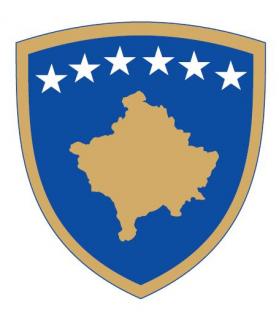 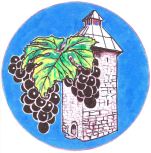 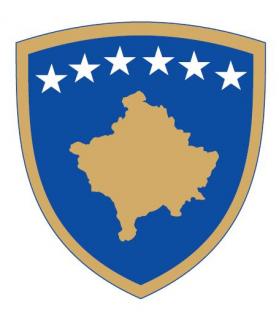 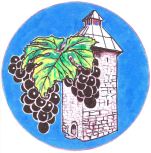 Ftesë publike për subvencionimin e OJQ-ve për organizimin e festivaleve Festa e vjeljes së rrushit, Agrofesta dhe Panairi i fundvitit për prodhime bujqësoreAplikacion për projekteData e publikimit të ftesës: 01.07.2019Afati i fundit për dorëzimin e aplikimit: 15.07.2019Ju lutemi plotësoni formularin duke përdorur kompjuterin. Emri i projektit: Emri i aplikuesit: Emri dhe mbiemri i bartësit të projektit:  __________________________________                     (nënshkrimi/vula)I.INFORMATA TË PËRGJITHSHME PËR APLIKUESIN E PROJEKTIT INFORMATA TË PËRGJITHSHME PËR APLIKUESIN E PROJEKTIT INFORMATA TË PËRGJITHSHME PËR APLIKUESIN E PROJEKTIT INFORMATA TË PËRGJITHSHME PËR APLIKUESIN E PROJEKTIT INFORMATA TË PËRGJITHSHME PËR APLIKUESIN E PROJEKTIT INFORMATA TË PËRGJITHSHME PËR APLIKUESIN E PROJEKTIT INFORMATA TË PËRGJITHSHME PËR APLIKUESIN E PROJEKTIT INFORMATA TË PËRGJITHSHME PËR APLIKUESIN E PROJEKTIT INFORMATA TË PËRGJITHSHME PËR APLIKUESIN E PROJEKTIT INFORMATA TË PËRGJITHSHME PËR APLIKUESIN E PROJEKTIT INFORMATA TË PËRGJITHSHME PËR APLIKUESIN E PROJEKTIT INFORMATA TË PËRGJITHSHME PËR APLIKUESIN E PROJEKTIT INFORMATA TË PËRGJITHSHME PËR APLIKUESIN E PROJEKTIT INFORMATA TË PËRGJITHSHME PËR APLIKUESIN E PROJEKTIT INFORMATA TË PËRGJITHSHME PËR APLIKUESIN E PROJEKTIT INFORMATA TË PËRGJITHSHME PËR APLIKUESIN E PROJEKTIT INFORMATA TË PËRGJITHSHME PËR APLIKUESIN E PROJEKTIT INFORMATA TË PËRGJITHSHME PËR APLIKUESIN E PROJEKTIT INFORMATA TË PËRGJITHSHME PËR APLIKUESIN E PROJEKTIT INFORMATA TË PËRGJITHSHME PËR APLIKUESIN E PROJEKTIT INFORMATA TË PËRGJITHSHME PËR APLIKUESIN E PROJEKTIT INFORMATA TË PËRGJITHSHME PËR APLIKUESIN E PROJEKTIT INFORMATA TË PËRGJITHSHME PËR APLIKUESIN E PROJEKTIT INFORMATA TË PËRGJITHSHME PËR APLIKUESIN E PROJEKTIT INFORMATA TË PËRGJITHSHME PËR APLIKUESIN E PROJEKTIT INFORMATA TË PËRGJITHSHME PËR APLIKUESIN E PROJEKTIT INFORMATA TË PËRGJITHSHME PËR APLIKUESIN E PROJEKTIT INFORMATA TË PËRGJITHSHME PËR APLIKUESIN E PROJEKTIT INFORMATA TË PËRGJITHSHME PËR APLIKUESIN E PROJEKTIT INFORMATA TË PËRGJITHSHME PËR APLIKUESIN E PROJEKTIT INFORMATA TË PËRGJITHSHME PËR APLIKUESIN E PROJEKTIT INFORMATA TË PËRGJITHSHME PËR APLIKUESIN E PROJEKTIT INFORMACION BAZË PËR ORGANIZIMIN E APLIKUESIT INFORMACION BAZË PËR ORGANIZIMIN E APLIKUESIT INFORMACION BAZË PËR ORGANIZIMIN E APLIKUESIT INFORMACION BAZË PËR ORGANIZIMIN E APLIKUESIT INFORMACION BAZË PËR ORGANIZIMIN E APLIKUESIT INFORMACION BAZË PËR ORGANIZIMIN E APLIKUESIT INFORMACION BAZË PËR ORGANIZIMIN E APLIKUESIT INFORMACION BAZË PËR ORGANIZIMIN E APLIKUESIT INFORMACION BAZË PËR ORGANIZIMIN E APLIKUESIT INFORMACION BAZË PËR ORGANIZIMIN E APLIKUESIT INFORMACION BAZË PËR ORGANIZIMIN E APLIKUESIT INFORMACION BAZË PËR ORGANIZIMIN E APLIKUESIT INFORMACION BAZË PËR ORGANIZIMIN E APLIKUESIT INFORMACION BAZË PËR ORGANIZIMIN E APLIKUESIT INFORMACION BAZË PËR ORGANIZIMIN E APLIKUESIT INFORMACION BAZË PËR ORGANIZIMIN E APLIKUESIT INFORMACION BAZË PËR ORGANIZIMIN E APLIKUESIT INFORMACION BAZË PËR ORGANIZIMIN E APLIKUESIT INFORMACION BAZË PËR ORGANIZIMIN E APLIKUESIT INFORMACION BAZË PËR ORGANIZIMIN E APLIKUESIT INFORMACION BAZË PËR ORGANIZIMIN E APLIKUESIT INFORMACION BAZË PËR ORGANIZIMIN E APLIKUESIT INFORMACION BAZË PËR ORGANIZIMIN E APLIKUESIT INFORMACION BAZË PËR ORGANIZIMIN E APLIKUESIT INFORMACION BAZË PËR ORGANIZIMIN E APLIKUESIT INFORMACION BAZË PËR ORGANIZIMIN E APLIKUESIT INFORMACION BAZË PËR ORGANIZIMIN E APLIKUESIT INFORMACION BAZË PËR ORGANIZIMIN E APLIKUESIT INFORMACION BAZË PËR ORGANIZIMIN E APLIKUESIT INFORMACION BAZË PËR ORGANIZIMIN E APLIKUESIT INFORMACION BAZË PËR ORGANIZIMIN E APLIKUESIT INFORMACION BAZË PËR ORGANIZIMIN E APLIKUESIT 1.Emri i OrganizatësEmri i OrganizatësEmri i OrganizatësEmri i OrganizatësEmri i OrganizatësEmri i OrganizatësEmri i OrganizatësEmri i Organizatës2.Adresa (rruga dhe numri)Adresa (rruga dhe numri)Adresa (rruga dhe numri)Adresa (rruga dhe numri)Adresa (rruga dhe numri)Adresa (rruga dhe numri)Adresa (rruga dhe numri)Adresa (rruga dhe numri)3.Kodi postar dhe seliaKodi postar dhe seliaKodi postar dhe seliaKodi postar dhe seliaKodi postar dhe seliaKodi postar dhe seliaKodi postar dhe seliaKodi postar dhe selia4.4. Rajoni  Rajoni  Rajoni  Rajoni 5.Emri i bartësit të projektit, adresa, e-mail dhe funksioni aktual Emri i bartësit të projektit, adresa, e-mail dhe funksioni aktual Emri i bartësit të projektit, adresa, e-mail dhe funksioni aktual Emri i bartësit të projektit, adresa, e-mail dhe funksioni aktual Emri i bartësit të projektit, adresa, e-mail dhe funksioni aktual Emri i bartësit të projektit, adresa, e-mail dhe funksioni aktual Emri i bartësit të projektit, adresa, e-mail dhe funksioni aktual Emri i bartësit të projektit, adresa, e-mail dhe funksioni aktual 6.Nr. Tel.Nr. Tel.Nr. Tel.Nr. Tel.Nr. Tel.Nr. Tel.Nr. Tel.Nr. Tel.7.7.Nr. Tel. Mob.Nr. Tel. Mob.Nr. Tel. Mob.Nr. Tel. Mob.Nr. Tel. Mob.Nr. Tel. Mob.8.FaxFaxFaxFaxFaxFaxFaxFax9.  Adresa  postareAdresa  postareAdresa  postareAdresa  postareAdresa  postareAdresa  postareAdresa  postareAdresa  postare10.Faqja e internetitFaqja e internetitFaqja e internetitFaqja e internetitFaqja e internetitFaqja e internetitFaqja e internetitFaqja e internetit11.Viti i themelimitViti i themelimitViti i themelimitViti i themelimitViti i themelimitViti i themelimitViti i themelimitViti i themelimit12. Data e regjistrimit në regjistrin e OJQ-veData e regjistrimit në regjistrin e OJQ-veData e regjistrimit në regjistrin e OJQ-veData e regjistrimit në regjistrin e OJQ-veData e regjistrimit në regjistrin e OJQ-veData e regjistrimit në regjistrin e OJQ-veData e regjistrimit në regjistrin e OJQ-veData e regjistrimit në regjistrin e OJQ-ve13.13.13.Numri i Regjistrimit të OJQ-sëNumri i Regjistrimit të OJQ-sëNumri i Regjistrimit të OJQ-sëNumri i Regjistrimit të OJQ-sëNumri i Regjistrimit të OJQ-sëNumri i Regjistrimit të OJQ-së14.Regjistruar në (emri i organit të regjistrimit)Regjistruar në (emri i organit të regjistrimit)Regjistruar në (emri i organit të regjistrimit)Regjistruar në (emri i organit të regjistrimit)Regjistruar në (emri i organit të regjistrimit)Regjistruar në (emri i organit të regjistrimit)Regjistruar në (emri i organit të regjistrimit)Regjistruar në (emri i organit të regjistrimit)15.Numri llogarisë bankare përfshirë IBANNumri llogarisë bankare përfshirë IBANNumri llogarisë bankare përfshirë IBANNumri llogarisë bankare përfshirë IBANNumri llogarisë bankare përfshirë IBANNumri llogarisë bankare përfshirë IBANNumri llogarisë bankare përfshirë IBANNumri llogarisë bankare përfshirë IBAN16.Numri fiskal i OJQ-sëNumri fiskal i OJQ-sëNumri fiskal i OJQ-sëNumri fiskal i OJQ-sëNumri fiskal i OJQ-sëNumri fiskal i OJQ-sëNumri fiskal i OJQ-sëNumri fiskal i OJQ-së17.Lloji i OJQ-së (shoqatë/fondacion)Lloji i OJQ-së (shoqatë/fondacion)Lloji i OJQ-së (shoqatë/fondacion)Lloji i OJQ-së (shoqatë/fondacion)Lloji i OJQ-së (shoqatë/fondacion)Lloji i OJQ-së (shoqatë/fondacion)Lloji i OJQ-së (shoqatë/fondacion)Lloji i OJQ-së (shoqatë/fondacion)18.Objektivat e krijimit në përputhje me statutin e OJQ-sëObjektivat e krijimit në përputhje me statutin e OJQ-sëObjektivat e krijimit në përputhje me statutin e OJQ-sëObjektivat e krijimit në përputhje me statutin e OJQ-sëObjektivat e krijimit në përputhje me statutin e OJQ-sëObjektivat e krijimit në përputhje me statutin e OJQ-sëObjektivat e krijimit në përputhje me statutin e OJQ-sëObjektivat e krijimit në përputhje me statutin e OJQ-së19.Qëllimi dhe fushëveprimi i AplikantitQëllimi dhe fushëveprimi i AplikantitQëllimi dhe fushëveprimi i AplikantitQëllimi dhe fushëveprimi i AplikantitQëllimi dhe fushëveprimi i AplikantitQëllimi dhe fushëveprimi i AplikantitQëllimi dhe fushëveprimi i AplikantitQëllimi dhe fushëveprimi i Aplikantit20.Numri i përgjithshëm i (vendoset  numri) Numri i përgjithshëm i (vendoset  numri) Numri i përgjithshëm i (vendoset  numri) Numri i përgjithshëm i (vendoset  numri) Numri i përgjithshëm i (vendoset  numri) Numri i përgjithshëm i (vendoset  numri) Numri i përgjithshëm i (vendoset  numri) Numri i përgjithshëm i (vendoset  numri) AnëtarëveAnëtarëveAnëtarëveAnëtarëveNga ta (vendoset  numri)Nga ta (vendoset  numri)Nga ta (vendoset  numri)Nga ta (vendoset  numri)Nga ta (vendoset  numri)Nga ta (vendoset  numri)Nga ta (vendoset  numri)Nga ta (vendoset  numri)Individ Individ Individ Individ Persona juridikPersona juridikPersona juridikPersona juridik21.Pjesa e punës vullnetare në organizatëPjesa e punës vullnetare në organizatëPjesa e punës vullnetare në organizatëPjesa e punës vullnetare në organizatëPjesa e punës vullnetare në organizatëPjesa e punës vullnetare në organizatëPjesa e punës vullnetare në organizatëPjesa e punës vullnetare në organizatëa)numri i atyre të cilët punojnë vullnetarishtnumri i atyre të cilët punojnë vullnetarishtnumri i atyre të cilët punojnë vullnetarishtnumri i atyre të cilët punojnë vullnetarishtnumri i atyre të cilët punojnë vullnetarishtnumri i atyre të cilët punojnë vullnetarishtnumri i atyre të cilët punojnë vullnetarishtnumri i atyre të cilët punojnë vullnetarishtb)numri i orëve të punës vullnetare arritur në vitin para shpalljes së thirrjesnumri i orëve të punës vullnetare arritur në vitin para shpalljes së thirrjesnumri i orëve të punës vullnetare arritur në vitin para shpalljes së thirrjesnumri i orëve të punës vullnetare arritur në vitin para shpalljes së thirrjesnumri i orëve të punës vullnetare arritur në vitin para shpalljes së thirrjesnumri i orëve të punës vullnetare arritur në vitin para shpalljes së thirrjesnumri i orëve të punës vullnetare arritur në vitin para shpalljes së thirrjesnumri i orëve të punës vullnetare arritur në vitin para shpalljes së thirrjes22.A është organizata juaj përfituese e statusit të beneficuar publikA është organizata juaj përfituese e statusit të beneficuar publikA është organizata juaj përfituese e statusit të beneficuar publikA është organizata juaj përfituese e statusit të beneficuar publikA është organizata juaj përfituese e statusit të beneficuar publikA është organizata juaj përfituese e statusit të beneficuar publikA është organizata juaj përfituese e statusit të beneficuar publikA është organizata juaj përfituese e statusit të beneficuar publikPo.Po.Po.Po.Po.Po.Po.Po.Po.Jo.Jo.Jo.Jo.Jo.Jo.II.INFORMACION MBI PROJEKTIN INFORMACION MBI PROJEKTIN INFORMACION MBI PROJEKTIN INFORMACION MBI PROJEKTIN INFORMACION MBI PROJEKTIN INFORMACION MBI PROJEKTIN INFORMACION MBI PROJEKTIN INFORMACION MBI PROJEKTIN INFORMACION MBI PROJEKTIN INFORMACION MBI PROJEKTIN INFORMACION MBI PROJEKTIN INFORMACION MBI PROJEKTIN INFORMACION MBI PROJEKTIN INFORMACION MBI PROJEKTIN INFORMACION MBI PROJEKTIN INFORMACION MBI PROJEKTIN INFORMACION MBI PROJEKTIN INFORMACION MBI PROJEKTIN INFORMACION MBI PROJEKTIN INFORMACION MBI PROJEKTIN INFORMACION MBI PROJEKTIN INFORMACION MBI PROJEKTIN INFORMACION MBI PROJEKTIN INFORMACION MBI PROJEKTIN INFORMACION MBI PROJEKTIN INFORMACION MBI PROJEKTIN INFORMACION MBI PROJEKTIN INFORMACION MBI PROJEKTIN INFORMACION MBI PROJEKTIN INFORMACION MBI PROJEKTIN INFORMACION MBI PROJEKTIN INFORMACION MBI PROJEKTIN 1. Emri i projektit:  Emri i projektit:  Emri i projektit:  Emri i projektit:  Emri i projektit:  Emri i projektit:  Emri i projektit:  Emri i projektit:  Emri i projektit:  Emri i projektit:  Emri i projektit:  Emri i projektit:  Emri i projektit:  Emri i projektit:  Emri i projektit:  Emri i projektit:  Emri i projektit:  Emri i projektit:  Emri i projektit:  Emri i projektit:  Emri i projektit:  Emri i projektit:  Emri i projektit:  Emri i projektit:  Emri i projektit:  Emri i projektit:  Emri i projektit:  Emri i projektit:  Emri i projektit:  Emri i projektit:  Emri i projektit:  Emri i projektit: 2.Përmbledhje e projektit ( një prezantim i shkurtër i informacionit bazë për projektin në jo më shumë se 50 fjalë)Përmbledhje e projektit ( një prezantim i shkurtër i informacionit bazë për projektin në jo më shumë se 50 fjalë)Përmbledhje e projektit ( një prezantim i shkurtër i informacionit bazë për projektin në jo më shumë se 50 fjalë)Përmbledhje e projektit ( një prezantim i shkurtër i informacionit bazë për projektin në jo më shumë se 50 fjalë)Përmbledhje e projektit ( një prezantim i shkurtër i informacionit bazë për projektin në jo më shumë se 50 fjalë)Përmbledhje e projektit ( një prezantim i shkurtër i informacionit bazë për projektin në jo më shumë se 50 fjalë)Përmbledhje e projektit ( një prezantim i shkurtër i informacionit bazë për projektin në jo më shumë se 50 fjalë)Përmbledhje e projektit ( një prezantim i shkurtër i informacionit bazë për projektin në jo më shumë se 50 fjalë)Përmbledhje e projektit ( një prezantim i shkurtër i informacionit bazë për projektin në jo më shumë se 50 fjalë)Përmbledhje e projektit ( një prezantim i shkurtër i informacionit bazë për projektin në jo më shumë se 50 fjalë)Përmbledhje e projektit ( një prezantim i shkurtër i informacionit bazë për projektin në jo më shumë se 50 fjalë)Përmbledhje e projektit ( një prezantim i shkurtër i informacionit bazë për projektin në jo më shumë se 50 fjalë)Përmbledhje e projektit ( një prezantim i shkurtër i informacionit bazë për projektin në jo më shumë se 50 fjalë)Përmbledhje e projektit ( një prezantim i shkurtër i informacionit bazë për projektin në jo më shumë se 50 fjalë)Përmbledhje e projektit ( një prezantim i shkurtër i informacionit bazë për projektin në jo më shumë se 50 fjalë)Përmbledhje e projektit ( një prezantim i shkurtër i informacionit bazë për projektin në jo më shumë se 50 fjalë)Përmbledhje e projektit ( një prezantim i shkurtër i informacionit bazë për projektin në jo më shumë se 50 fjalë)Përmbledhje e projektit ( një prezantim i shkurtër i informacionit bazë për projektin në jo më shumë se 50 fjalë)Përmbledhje e projektit ( një prezantim i shkurtër i informacionit bazë për projektin në jo më shumë se 50 fjalë)Përmbledhje e projektit ( një prezantim i shkurtër i informacionit bazë për projektin në jo më shumë se 50 fjalë)Përmbledhje e projektit ( një prezantim i shkurtër i informacionit bazë për projektin në jo më shumë se 50 fjalë)Përmbledhje e projektit ( një prezantim i shkurtër i informacionit bazë për projektin në jo më shumë se 50 fjalë)Përmbledhje e projektit ( një prezantim i shkurtër i informacionit bazë për projektin në jo më shumë se 50 fjalë)Përmbledhje e projektit ( një prezantim i shkurtër i informacionit bazë për projektin në jo më shumë se 50 fjalë)Përmbledhje e projektit ( një prezantim i shkurtër i informacionit bazë për projektin në jo më shumë se 50 fjalë)Përmbledhje e projektit ( një prezantim i shkurtër i informacionit bazë për projektin në jo më shumë se 50 fjalë)Përmbledhje e projektit ( një prezantim i shkurtër i informacionit bazë për projektin në jo më shumë se 50 fjalë)Përmbledhje e projektit ( një prezantim i shkurtër i informacionit bazë për projektin në jo më shumë se 50 fjalë)Përmbledhje e projektit ( një prezantim i shkurtër i informacionit bazë për projektin në jo më shumë se 50 fjalë)Përmbledhje e projektit ( një prezantim i shkurtër i informacionit bazë për projektin në jo më shumë se 50 fjalë)Përmbledhje e projektit ( një prezantim i shkurtër i informacionit bazë për projektin në jo më shumë se 50 fjalë)Përmbledhje e projektit ( një prezantim i shkurtër i informacionit bazë për projektin në jo më shumë se 50 fjalë)3.Kohëzgjatja e implementimit të projektit:Kohëzgjatja e implementimit të projektit:Kohëzgjatja e implementimit të projektit:Kohëzgjatja e implementimit të projektit:Kohëzgjatja e implementimit të projektit:Kohëzgjatja e implementimit të projektit:Kohëzgjatja e implementimit të projektit:Kohëzgjatja e implementimit të projektit:Kohëzgjatja e implementimit të projektit:Kohëzgjatja e implementimit të projektit:Kohëzgjatja e implementimit të projektit:Kohëzgjatja e implementimit të projektit:Kohëzgjatja e implementimit të projektit:Kohëzgjatja e implementimit të projektit:Kohëzgjatja e implementimit të projektit:Kohëzgjatja e implementimit të projektit:Kohëzgjatja e implementimit të projektit:Kohëzgjatja e implementimit të projektit:Kohëzgjatja e implementimit të projektit:Kohëzgjatja e implementimit të projektit:Kohëzgjatja e implementimit të projektit:Kohëzgjatja e implementimit të projektit:Kohëzgjatja e implementimit të projektit:Kohëzgjatja e implementimit të projektit:Kohëzgjatja e implementimit të projektit:Kohëzgjatja e implementimit të projektit:Kohëzgjatja e implementimit të projektit:Kohëzgjatja e implementimit të projektit:Kohëzgjatja e implementimit të projektit:Kohëzgjatja e implementimit të projektit:Kohëzgjatja e implementimit të projektit:Kohëzgjatja e implementimit të projektit:4.Fusha në të cilën do të implementohet projekti: 4.1. Festa e vjeljes së rrushit (promovimi i hardhisë së rrushit, promovimi i prodhimeve të rrushit, promovimi i kulturës dhe artit të Komunës së Rahovecit, Organizimi i ngjarjeve me karakter bashkëpunimi për promovimin e vlerave kulturore, promovimi i vlerave artizanale, promovimi dhe ruajtja e vlerave të trashëgimisë kulturore, etj).4.2. Agrofesta, promovimi i produkteve bujqësore, promovimi i farërave të produkteve bujqësore, promovimi i kulturës bujqësore, promovimi i prodhimeve të produkteve bujqësore, Organizimi i ngjarjeve me karakter bashkëpunimi për promovimin e vlerave kulturore, promovimi i vlerave artizanale, promovimi dhe ruajtja e vlerave të trashëgimisë kulturore, etj)4.3. Panairi i fundvitit për prodhime bujqësore: (promovimi i produkteve dhe i prodhimeve bujqësore të Komunës së Rahovecit, promovimi i vlerave të trashëgimisë kulturore, promovimi i vlerave artizanale, etj). Fusha në të cilën do të implementohet projekti: 4.1. Festa e vjeljes së rrushit (promovimi i hardhisë së rrushit, promovimi i prodhimeve të rrushit, promovimi i kulturës dhe artit të Komunës së Rahovecit, Organizimi i ngjarjeve me karakter bashkëpunimi për promovimin e vlerave kulturore, promovimi i vlerave artizanale, promovimi dhe ruajtja e vlerave të trashëgimisë kulturore, etj).4.2. Agrofesta, promovimi i produkteve bujqësore, promovimi i farërave të produkteve bujqësore, promovimi i kulturës bujqësore, promovimi i prodhimeve të produkteve bujqësore, Organizimi i ngjarjeve me karakter bashkëpunimi për promovimin e vlerave kulturore, promovimi i vlerave artizanale, promovimi dhe ruajtja e vlerave të trashëgimisë kulturore, etj)4.3. Panairi i fundvitit për prodhime bujqësore: (promovimi i produkteve dhe i prodhimeve bujqësore të Komunës së Rahovecit, promovimi i vlerave të trashëgimisë kulturore, promovimi i vlerave artizanale, etj). Fusha në të cilën do të implementohet projekti: 4.1. Festa e vjeljes së rrushit (promovimi i hardhisë së rrushit, promovimi i prodhimeve të rrushit, promovimi i kulturës dhe artit të Komunës së Rahovecit, Organizimi i ngjarjeve me karakter bashkëpunimi për promovimin e vlerave kulturore, promovimi i vlerave artizanale, promovimi dhe ruajtja e vlerave të trashëgimisë kulturore, etj).4.2. Agrofesta, promovimi i produkteve bujqësore, promovimi i farërave të produkteve bujqësore, promovimi i kulturës bujqësore, promovimi i prodhimeve të produkteve bujqësore, Organizimi i ngjarjeve me karakter bashkëpunimi për promovimin e vlerave kulturore, promovimi i vlerave artizanale, promovimi dhe ruajtja e vlerave të trashëgimisë kulturore, etj)4.3. Panairi i fundvitit për prodhime bujqësore: (promovimi i produkteve dhe i prodhimeve bujqësore të Komunës së Rahovecit, promovimi i vlerave të trashëgimisë kulturore, promovimi i vlerave artizanale, etj). Fusha në të cilën do të implementohet projekti: 4.1. Festa e vjeljes së rrushit (promovimi i hardhisë së rrushit, promovimi i prodhimeve të rrushit, promovimi i kulturës dhe artit të Komunës së Rahovecit, Organizimi i ngjarjeve me karakter bashkëpunimi për promovimin e vlerave kulturore, promovimi i vlerave artizanale, promovimi dhe ruajtja e vlerave të trashëgimisë kulturore, etj).4.2. Agrofesta, promovimi i produkteve bujqësore, promovimi i farërave të produkteve bujqësore, promovimi i kulturës bujqësore, promovimi i prodhimeve të produkteve bujqësore, Organizimi i ngjarjeve me karakter bashkëpunimi për promovimin e vlerave kulturore, promovimi i vlerave artizanale, promovimi dhe ruajtja e vlerave të trashëgimisë kulturore, etj)4.3. Panairi i fundvitit për prodhime bujqësore: (promovimi i produkteve dhe i prodhimeve bujqësore të Komunës së Rahovecit, promovimi i vlerave të trashëgimisë kulturore, promovimi i vlerave artizanale, etj). Fusha në të cilën do të implementohet projekti: 4.1. Festa e vjeljes së rrushit (promovimi i hardhisë së rrushit, promovimi i prodhimeve të rrushit, promovimi i kulturës dhe artit të Komunës së Rahovecit, Organizimi i ngjarjeve me karakter bashkëpunimi për promovimin e vlerave kulturore, promovimi i vlerave artizanale, promovimi dhe ruajtja e vlerave të trashëgimisë kulturore, etj).4.2. Agrofesta, promovimi i produkteve bujqësore, promovimi i farërave të produkteve bujqësore, promovimi i kulturës bujqësore, promovimi i prodhimeve të produkteve bujqësore, Organizimi i ngjarjeve me karakter bashkëpunimi për promovimin e vlerave kulturore, promovimi i vlerave artizanale, promovimi dhe ruajtja e vlerave të trashëgimisë kulturore, etj)4.3. Panairi i fundvitit për prodhime bujqësore: (promovimi i produkteve dhe i prodhimeve bujqësore të Komunës së Rahovecit, promovimi i vlerave të trashëgimisë kulturore, promovimi i vlerave artizanale, etj). Fusha në të cilën do të implementohet projekti: 4.1. Festa e vjeljes së rrushit (promovimi i hardhisë së rrushit, promovimi i prodhimeve të rrushit, promovimi i kulturës dhe artit të Komunës së Rahovecit, Organizimi i ngjarjeve me karakter bashkëpunimi për promovimin e vlerave kulturore, promovimi i vlerave artizanale, promovimi dhe ruajtja e vlerave të trashëgimisë kulturore, etj).4.2. Agrofesta, promovimi i produkteve bujqësore, promovimi i farërave të produkteve bujqësore, promovimi i kulturës bujqësore, promovimi i prodhimeve të produkteve bujqësore, Organizimi i ngjarjeve me karakter bashkëpunimi për promovimin e vlerave kulturore, promovimi i vlerave artizanale, promovimi dhe ruajtja e vlerave të trashëgimisë kulturore, etj)4.3. Panairi i fundvitit për prodhime bujqësore: (promovimi i produkteve dhe i prodhimeve bujqësore të Komunës së Rahovecit, promovimi i vlerave të trashëgimisë kulturore, promovimi i vlerave artizanale, etj). Fusha në të cilën do të implementohet projekti: 4.1. Festa e vjeljes së rrushit (promovimi i hardhisë së rrushit, promovimi i prodhimeve të rrushit, promovimi i kulturës dhe artit të Komunës së Rahovecit, Organizimi i ngjarjeve me karakter bashkëpunimi për promovimin e vlerave kulturore, promovimi i vlerave artizanale, promovimi dhe ruajtja e vlerave të trashëgimisë kulturore, etj).4.2. Agrofesta, promovimi i produkteve bujqësore, promovimi i farërave të produkteve bujqësore, promovimi i kulturës bujqësore, promovimi i prodhimeve të produkteve bujqësore, Organizimi i ngjarjeve me karakter bashkëpunimi për promovimin e vlerave kulturore, promovimi i vlerave artizanale, promovimi dhe ruajtja e vlerave të trashëgimisë kulturore, etj)4.3. Panairi i fundvitit për prodhime bujqësore: (promovimi i produkteve dhe i prodhimeve bujqësore të Komunës së Rahovecit, promovimi i vlerave të trashëgimisë kulturore, promovimi i vlerave artizanale, etj). Fusha në të cilën do të implementohet projekti: 4.1. Festa e vjeljes së rrushit (promovimi i hardhisë së rrushit, promovimi i prodhimeve të rrushit, promovimi i kulturës dhe artit të Komunës së Rahovecit, Organizimi i ngjarjeve me karakter bashkëpunimi për promovimin e vlerave kulturore, promovimi i vlerave artizanale, promovimi dhe ruajtja e vlerave të trashëgimisë kulturore, etj).4.2. Agrofesta, promovimi i produkteve bujqësore, promovimi i farërave të produkteve bujqësore, promovimi i kulturës bujqësore, promovimi i prodhimeve të produkteve bujqësore, Organizimi i ngjarjeve me karakter bashkëpunimi për promovimin e vlerave kulturore, promovimi i vlerave artizanale, promovimi dhe ruajtja e vlerave të trashëgimisë kulturore, etj)4.3. Panairi i fundvitit për prodhime bujqësore: (promovimi i produkteve dhe i prodhimeve bujqësore të Komunës së Rahovecit, promovimi i vlerave të trashëgimisë kulturore, promovimi i vlerave artizanale, etj). Fusha në të cilën do të implementohet projekti: 4.1. Festa e vjeljes së rrushit (promovimi i hardhisë së rrushit, promovimi i prodhimeve të rrushit, promovimi i kulturës dhe artit të Komunës së Rahovecit, Organizimi i ngjarjeve me karakter bashkëpunimi për promovimin e vlerave kulturore, promovimi i vlerave artizanale, promovimi dhe ruajtja e vlerave të trashëgimisë kulturore, etj).4.2. Agrofesta, promovimi i produkteve bujqësore, promovimi i farërave të produkteve bujqësore, promovimi i kulturës bujqësore, promovimi i prodhimeve të produkteve bujqësore, Organizimi i ngjarjeve me karakter bashkëpunimi për promovimin e vlerave kulturore, promovimi i vlerave artizanale, promovimi dhe ruajtja e vlerave të trashëgimisë kulturore, etj)4.3. Panairi i fundvitit për prodhime bujqësore: (promovimi i produkteve dhe i prodhimeve bujqësore të Komunës së Rahovecit, promovimi i vlerave të trashëgimisë kulturore, promovimi i vlerave artizanale, etj). Fusha në të cilën do të implementohet projekti: 4.1. Festa e vjeljes së rrushit (promovimi i hardhisë së rrushit, promovimi i prodhimeve të rrushit, promovimi i kulturës dhe artit të Komunës së Rahovecit, Organizimi i ngjarjeve me karakter bashkëpunimi për promovimin e vlerave kulturore, promovimi i vlerave artizanale, promovimi dhe ruajtja e vlerave të trashëgimisë kulturore, etj).4.2. Agrofesta, promovimi i produkteve bujqësore, promovimi i farërave të produkteve bujqësore, promovimi i kulturës bujqësore, promovimi i prodhimeve të produkteve bujqësore, Organizimi i ngjarjeve me karakter bashkëpunimi për promovimin e vlerave kulturore, promovimi i vlerave artizanale, promovimi dhe ruajtja e vlerave të trashëgimisë kulturore, etj)4.3. Panairi i fundvitit për prodhime bujqësore: (promovimi i produkteve dhe i prodhimeve bujqësore të Komunës së Rahovecit, promovimi i vlerave të trashëgimisë kulturore, promovimi i vlerave artizanale, etj). Fusha në të cilën do të implementohet projekti: 4.1. Festa e vjeljes së rrushit (promovimi i hardhisë së rrushit, promovimi i prodhimeve të rrushit, promovimi i kulturës dhe artit të Komunës së Rahovecit, Organizimi i ngjarjeve me karakter bashkëpunimi për promovimin e vlerave kulturore, promovimi i vlerave artizanale, promovimi dhe ruajtja e vlerave të trashëgimisë kulturore, etj).4.2. Agrofesta, promovimi i produkteve bujqësore, promovimi i farërave të produkteve bujqësore, promovimi i kulturës bujqësore, promovimi i prodhimeve të produkteve bujqësore, Organizimi i ngjarjeve me karakter bashkëpunimi për promovimin e vlerave kulturore, promovimi i vlerave artizanale, promovimi dhe ruajtja e vlerave të trashëgimisë kulturore, etj)4.3. Panairi i fundvitit për prodhime bujqësore: (promovimi i produkteve dhe i prodhimeve bujqësore të Komunës së Rahovecit, promovimi i vlerave të trashëgimisë kulturore, promovimi i vlerave artizanale, etj). Fusha në të cilën do të implementohet projekti: 4.1. Festa e vjeljes së rrushit (promovimi i hardhisë së rrushit, promovimi i prodhimeve të rrushit, promovimi i kulturës dhe artit të Komunës së Rahovecit, Organizimi i ngjarjeve me karakter bashkëpunimi për promovimin e vlerave kulturore, promovimi i vlerave artizanale, promovimi dhe ruajtja e vlerave të trashëgimisë kulturore, etj).4.2. Agrofesta, promovimi i produkteve bujqësore, promovimi i farërave të produkteve bujqësore, promovimi i kulturës bujqësore, promovimi i prodhimeve të produkteve bujqësore, Organizimi i ngjarjeve me karakter bashkëpunimi për promovimin e vlerave kulturore, promovimi i vlerave artizanale, promovimi dhe ruajtja e vlerave të trashëgimisë kulturore, etj)4.3. Panairi i fundvitit për prodhime bujqësore: (promovimi i produkteve dhe i prodhimeve bujqësore të Komunës së Rahovecit, promovimi i vlerave të trashëgimisë kulturore, promovimi i vlerave artizanale, etj). Fusha në të cilën do të implementohet projekti: 4.1. Festa e vjeljes së rrushit (promovimi i hardhisë së rrushit, promovimi i prodhimeve të rrushit, promovimi i kulturës dhe artit të Komunës së Rahovecit, Organizimi i ngjarjeve me karakter bashkëpunimi për promovimin e vlerave kulturore, promovimi i vlerave artizanale, promovimi dhe ruajtja e vlerave të trashëgimisë kulturore, etj).4.2. Agrofesta, promovimi i produkteve bujqësore, promovimi i farërave të produkteve bujqësore, promovimi i kulturës bujqësore, promovimi i prodhimeve të produkteve bujqësore, Organizimi i ngjarjeve me karakter bashkëpunimi për promovimin e vlerave kulturore, promovimi i vlerave artizanale, promovimi dhe ruajtja e vlerave të trashëgimisë kulturore, etj)4.3. Panairi i fundvitit për prodhime bujqësore: (promovimi i produkteve dhe i prodhimeve bujqësore të Komunës së Rahovecit, promovimi i vlerave të trashëgimisë kulturore, promovimi i vlerave artizanale, etj). Fusha në të cilën do të implementohet projekti: 4.1. Festa e vjeljes së rrushit (promovimi i hardhisë së rrushit, promovimi i prodhimeve të rrushit, promovimi i kulturës dhe artit të Komunës së Rahovecit, Organizimi i ngjarjeve me karakter bashkëpunimi për promovimin e vlerave kulturore, promovimi i vlerave artizanale, promovimi dhe ruajtja e vlerave të trashëgimisë kulturore, etj).4.2. Agrofesta, promovimi i produkteve bujqësore, promovimi i farërave të produkteve bujqësore, promovimi i kulturës bujqësore, promovimi i prodhimeve të produkteve bujqësore, Organizimi i ngjarjeve me karakter bashkëpunimi për promovimin e vlerave kulturore, promovimi i vlerave artizanale, promovimi dhe ruajtja e vlerave të trashëgimisë kulturore, etj)4.3. Panairi i fundvitit për prodhime bujqësore: (promovimi i produkteve dhe i prodhimeve bujqësore të Komunës së Rahovecit, promovimi i vlerave të trashëgimisë kulturore, promovimi i vlerave artizanale, etj). Fusha në të cilën do të implementohet projekti: 4.1. Festa e vjeljes së rrushit (promovimi i hardhisë së rrushit, promovimi i prodhimeve të rrushit, promovimi i kulturës dhe artit të Komunës së Rahovecit, Organizimi i ngjarjeve me karakter bashkëpunimi për promovimin e vlerave kulturore, promovimi i vlerave artizanale, promovimi dhe ruajtja e vlerave të trashëgimisë kulturore, etj).4.2. Agrofesta, promovimi i produkteve bujqësore, promovimi i farërave të produkteve bujqësore, promovimi i kulturës bujqësore, promovimi i prodhimeve të produkteve bujqësore, Organizimi i ngjarjeve me karakter bashkëpunimi për promovimin e vlerave kulturore, promovimi i vlerave artizanale, promovimi dhe ruajtja e vlerave të trashëgimisë kulturore, etj)4.3. Panairi i fundvitit për prodhime bujqësore: (promovimi i produkteve dhe i prodhimeve bujqësore të Komunës së Rahovecit, promovimi i vlerave të trashëgimisë kulturore, promovimi i vlerave artizanale, etj). Fusha në të cilën do të implementohet projekti: 4.1. Festa e vjeljes së rrushit (promovimi i hardhisë së rrushit, promovimi i prodhimeve të rrushit, promovimi i kulturës dhe artit të Komunës së Rahovecit, Organizimi i ngjarjeve me karakter bashkëpunimi për promovimin e vlerave kulturore, promovimi i vlerave artizanale, promovimi dhe ruajtja e vlerave të trashëgimisë kulturore, etj).4.2. Agrofesta, promovimi i produkteve bujqësore, promovimi i farërave të produkteve bujqësore, promovimi i kulturës bujqësore, promovimi i prodhimeve të produkteve bujqësore, Organizimi i ngjarjeve me karakter bashkëpunimi për promovimin e vlerave kulturore, promovimi i vlerave artizanale, promovimi dhe ruajtja e vlerave të trashëgimisë kulturore, etj)4.3. Panairi i fundvitit për prodhime bujqësore: (promovimi i produkteve dhe i prodhimeve bujqësore të Komunës së Rahovecit, promovimi i vlerave të trashëgimisë kulturore, promovimi i vlerave artizanale, etj). Fusha në të cilën do të implementohet projekti: 4.1. Festa e vjeljes së rrushit (promovimi i hardhisë së rrushit, promovimi i prodhimeve të rrushit, promovimi i kulturës dhe artit të Komunës së Rahovecit, Organizimi i ngjarjeve me karakter bashkëpunimi për promovimin e vlerave kulturore, promovimi i vlerave artizanale, promovimi dhe ruajtja e vlerave të trashëgimisë kulturore, etj).4.2. Agrofesta, promovimi i produkteve bujqësore, promovimi i farërave të produkteve bujqësore, promovimi i kulturës bujqësore, promovimi i prodhimeve të produkteve bujqësore, Organizimi i ngjarjeve me karakter bashkëpunimi për promovimin e vlerave kulturore, promovimi i vlerave artizanale, promovimi dhe ruajtja e vlerave të trashëgimisë kulturore, etj)4.3. Panairi i fundvitit për prodhime bujqësore: (promovimi i produkteve dhe i prodhimeve bujqësore të Komunës së Rahovecit, promovimi i vlerave të trashëgimisë kulturore, promovimi i vlerave artizanale, etj). Fusha në të cilën do të implementohet projekti: 4.1. Festa e vjeljes së rrushit (promovimi i hardhisë së rrushit, promovimi i prodhimeve të rrushit, promovimi i kulturës dhe artit të Komunës së Rahovecit, Organizimi i ngjarjeve me karakter bashkëpunimi për promovimin e vlerave kulturore, promovimi i vlerave artizanale, promovimi dhe ruajtja e vlerave të trashëgimisë kulturore, etj).4.2. Agrofesta, promovimi i produkteve bujqësore, promovimi i farërave të produkteve bujqësore, promovimi i kulturës bujqësore, promovimi i prodhimeve të produkteve bujqësore, Organizimi i ngjarjeve me karakter bashkëpunimi për promovimin e vlerave kulturore, promovimi i vlerave artizanale, promovimi dhe ruajtja e vlerave të trashëgimisë kulturore, etj)4.3. Panairi i fundvitit për prodhime bujqësore: (promovimi i produkteve dhe i prodhimeve bujqësore të Komunës së Rahovecit, promovimi i vlerave të trashëgimisë kulturore, promovimi i vlerave artizanale, etj). Fusha në të cilën do të implementohet projekti: 4.1. Festa e vjeljes së rrushit (promovimi i hardhisë së rrushit, promovimi i prodhimeve të rrushit, promovimi i kulturës dhe artit të Komunës së Rahovecit, Organizimi i ngjarjeve me karakter bashkëpunimi për promovimin e vlerave kulturore, promovimi i vlerave artizanale, promovimi dhe ruajtja e vlerave të trashëgimisë kulturore, etj).4.2. Agrofesta, promovimi i produkteve bujqësore, promovimi i farërave të produkteve bujqësore, promovimi i kulturës bujqësore, promovimi i prodhimeve të produkteve bujqësore, Organizimi i ngjarjeve me karakter bashkëpunimi për promovimin e vlerave kulturore, promovimi i vlerave artizanale, promovimi dhe ruajtja e vlerave të trashëgimisë kulturore, etj)4.3. Panairi i fundvitit për prodhime bujqësore: (promovimi i produkteve dhe i prodhimeve bujqësore të Komunës së Rahovecit, promovimi i vlerave të trashëgimisë kulturore, promovimi i vlerave artizanale, etj). Fusha në të cilën do të implementohet projekti: 4.1. Festa e vjeljes së rrushit (promovimi i hardhisë së rrushit, promovimi i prodhimeve të rrushit, promovimi i kulturës dhe artit të Komunës së Rahovecit, Organizimi i ngjarjeve me karakter bashkëpunimi për promovimin e vlerave kulturore, promovimi i vlerave artizanale, promovimi dhe ruajtja e vlerave të trashëgimisë kulturore, etj).4.2. Agrofesta, promovimi i produkteve bujqësore, promovimi i farërave të produkteve bujqësore, promovimi i kulturës bujqësore, promovimi i prodhimeve të produkteve bujqësore, Organizimi i ngjarjeve me karakter bashkëpunimi për promovimin e vlerave kulturore, promovimi i vlerave artizanale, promovimi dhe ruajtja e vlerave të trashëgimisë kulturore, etj)4.3. Panairi i fundvitit për prodhime bujqësore: (promovimi i produkteve dhe i prodhimeve bujqësore të Komunës së Rahovecit, promovimi i vlerave të trashëgimisë kulturore, promovimi i vlerave artizanale, etj). Fusha në të cilën do të implementohet projekti: 4.1. Festa e vjeljes së rrushit (promovimi i hardhisë së rrushit, promovimi i prodhimeve të rrushit, promovimi i kulturës dhe artit të Komunës së Rahovecit, Organizimi i ngjarjeve me karakter bashkëpunimi për promovimin e vlerave kulturore, promovimi i vlerave artizanale, promovimi dhe ruajtja e vlerave të trashëgimisë kulturore, etj).4.2. Agrofesta, promovimi i produkteve bujqësore, promovimi i farërave të produkteve bujqësore, promovimi i kulturës bujqësore, promovimi i prodhimeve të produkteve bujqësore, Organizimi i ngjarjeve me karakter bashkëpunimi për promovimin e vlerave kulturore, promovimi i vlerave artizanale, promovimi dhe ruajtja e vlerave të trashëgimisë kulturore, etj)4.3. Panairi i fundvitit për prodhime bujqësore: (promovimi i produkteve dhe i prodhimeve bujqësore të Komunës së Rahovecit, promovimi i vlerave të trashëgimisë kulturore, promovimi i vlerave artizanale, etj). Fusha në të cilën do të implementohet projekti: 4.1. Festa e vjeljes së rrushit (promovimi i hardhisë së rrushit, promovimi i prodhimeve të rrushit, promovimi i kulturës dhe artit të Komunës së Rahovecit, Organizimi i ngjarjeve me karakter bashkëpunimi për promovimin e vlerave kulturore, promovimi i vlerave artizanale, promovimi dhe ruajtja e vlerave të trashëgimisë kulturore, etj).4.2. Agrofesta, promovimi i produkteve bujqësore, promovimi i farërave të produkteve bujqësore, promovimi i kulturës bujqësore, promovimi i prodhimeve të produkteve bujqësore, Organizimi i ngjarjeve me karakter bashkëpunimi për promovimin e vlerave kulturore, promovimi i vlerave artizanale, promovimi dhe ruajtja e vlerave të trashëgimisë kulturore, etj)4.3. Panairi i fundvitit për prodhime bujqësore: (promovimi i produkteve dhe i prodhimeve bujqësore të Komunës së Rahovecit, promovimi i vlerave të trashëgimisë kulturore, promovimi i vlerave artizanale, etj). Fusha në të cilën do të implementohet projekti: 4.1. Festa e vjeljes së rrushit (promovimi i hardhisë së rrushit, promovimi i prodhimeve të rrushit, promovimi i kulturës dhe artit të Komunës së Rahovecit, Organizimi i ngjarjeve me karakter bashkëpunimi për promovimin e vlerave kulturore, promovimi i vlerave artizanale, promovimi dhe ruajtja e vlerave të trashëgimisë kulturore, etj).4.2. Agrofesta, promovimi i produkteve bujqësore, promovimi i farërave të produkteve bujqësore, promovimi i kulturës bujqësore, promovimi i prodhimeve të produkteve bujqësore, Organizimi i ngjarjeve me karakter bashkëpunimi për promovimin e vlerave kulturore, promovimi i vlerave artizanale, promovimi dhe ruajtja e vlerave të trashëgimisë kulturore, etj)4.3. Panairi i fundvitit për prodhime bujqësore: (promovimi i produkteve dhe i prodhimeve bujqësore të Komunës së Rahovecit, promovimi i vlerave të trashëgimisë kulturore, promovimi i vlerave artizanale, etj). Fusha në të cilën do të implementohet projekti: 4.1. Festa e vjeljes së rrushit (promovimi i hardhisë së rrushit, promovimi i prodhimeve të rrushit, promovimi i kulturës dhe artit të Komunës së Rahovecit, Organizimi i ngjarjeve me karakter bashkëpunimi për promovimin e vlerave kulturore, promovimi i vlerave artizanale, promovimi dhe ruajtja e vlerave të trashëgimisë kulturore, etj).4.2. Agrofesta, promovimi i produkteve bujqësore, promovimi i farërave të produkteve bujqësore, promovimi i kulturës bujqësore, promovimi i prodhimeve të produkteve bujqësore, Organizimi i ngjarjeve me karakter bashkëpunimi për promovimin e vlerave kulturore, promovimi i vlerave artizanale, promovimi dhe ruajtja e vlerave të trashëgimisë kulturore, etj)4.3. Panairi i fundvitit për prodhime bujqësore: (promovimi i produkteve dhe i prodhimeve bujqësore të Komunës së Rahovecit, promovimi i vlerave të trashëgimisë kulturore, promovimi i vlerave artizanale, etj). Fusha në të cilën do të implementohet projekti: 4.1. Festa e vjeljes së rrushit (promovimi i hardhisë së rrushit, promovimi i prodhimeve të rrushit, promovimi i kulturës dhe artit të Komunës së Rahovecit, Organizimi i ngjarjeve me karakter bashkëpunimi për promovimin e vlerave kulturore, promovimi i vlerave artizanale, promovimi dhe ruajtja e vlerave të trashëgimisë kulturore, etj).4.2. Agrofesta, promovimi i produkteve bujqësore, promovimi i farërave të produkteve bujqësore, promovimi i kulturës bujqësore, promovimi i prodhimeve të produkteve bujqësore, Organizimi i ngjarjeve me karakter bashkëpunimi për promovimin e vlerave kulturore, promovimi i vlerave artizanale, promovimi dhe ruajtja e vlerave të trashëgimisë kulturore, etj)4.3. Panairi i fundvitit për prodhime bujqësore: (promovimi i produkteve dhe i prodhimeve bujqësore të Komunës së Rahovecit, promovimi i vlerave të trashëgimisë kulturore, promovimi i vlerave artizanale, etj). Fusha në të cilën do të implementohet projekti: 4.1. Festa e vjeljes së rrushit (promovimi i hardhisë së rrushit, promovimi i prodhimeve të rrushit, promovimi i kulturës dhe artit të Komunës së Rahovecit, Organizimi i ngjarjeve me karakter bashkëpunimi për promovimin e vlerave kulturore, promovimi i vlerave artizanale, promovimi dhe ruajtja e vlerave të trashëgimisë kulturore, etj).4.2. Agrofesta, promovimi i produkteve bujqësore, promovimi i farërave të produkteve bujqësore, promovimi i kulturës bujqësore, promovimi i prodhimeve të produkteve bujqësore, Organizimi i ngjarjeve me karakter bashkëpunimi për promovimin e vlerave kulturore, promovimi i vlerave artizanale, promovimi dhe ruajtja e vlerave të trashëgimisë kulturore, etj)4.3. Panairi i fundvitit për prodhime bujqësore: (promovimi i produkteve dhe i prodhimeve bujqësore të Komunës së Rahovecit, promovimi i vlerave të trashëgimisë kulturore, promovimi i vlerave artizanale, etj). Fusha në të cilën do të implementohet projekti: 4.1. Festa e vjeljes së rrushit (promovimi i hardhisë së rrushit, promovimi i prodhimeve të rrushit, promovimi i kulturës dhe artit të Komunës së Rahovecit, Organizimi i ngjarjeve me karakter bashkëpunimi për promovimin e vlerave kulturore, promovimi i vlerave artizanale, promovimi dhe ruajtja e vlerave të trashëgimisë kulturore, etj).4.2. Agrofesta, promovimi i produkteve bujqësore, promovimi i farërave të produkteve bujqësore, promovimi i kulturës bujqësore, promovimi i prodhimeve të produkteve bujqësore, Organizimi i ngjarjeve me karakter bashkëpunimi për promovimin e vlerave kulturore, promovimi i vlerave artizanale, promovimi dhe ruajtja e vlerave të trashëgimisë kulturore, etj)4.3. Panairi i fundvitit për prodhime bujqësore: (promovimi i produkteve dhe i prodhimeve bujqësore të Komunës së Rahovecit, promovimi i vlerave të trashëgimisë kulturore, promovimi i vlerave artizanale, etj). Fusha në të cilën do të implementohet projekti: 4.1. Festa e vjeljes së rrushit (promovimi i hardhisë së rrushit, promovimi i prodhimeve të rrushit, promovimi i kulturës dhe artit të Komunës së Rahovecit, Organizimi i ngjarjeve me karakter bashkëpunimi për promovimin e vlerave kulturore, promovimi i vlerave artizanale, promovimi dhe ruajtja e vlerave të trashëgimisë kulturore, etj).4.2. Agrofesta, promovimi i produkteve bujqësore, promovimi i farërave të produkteve bujqësore, promovimi i kulturës bujqësore, promovimi i prodhimeve të produkteve bujqësore, Organizimi i ngjarjeve me karakter bashkëpunimi për promovimin e vlerave kulturore, promovimi i vlerave artizanale, promovimi dhe ruajtja e vlerave të trashëgimisë kulturore, etj)4.3. Panairi i fundvitit për prodhime bujqësore: (promovimi i produkteve dhe i prodhimeve bujqësore të Komunës së Rahovecit, promovimi i vlerave të trashëgimisë kulturore, promovimi i vlerave artizanale, etj). Fusha në të cilën do të implementohet projekti: 4.1. Festa e vjeljes së rrushit (promovimi i hardhisë së rrushit, promovimi i prodhimeve të rrushit, promovimi i kulturës dhe artit të Komunës së Rahovecit, Organizimi i ngjarjeve me karakter bashkëpunimi për promovimin e vlerave kulturore, promovimi i vlerave artizanale, promovimi dhe ruajtja e vlerave të trashëgimisë kulturore, etj).4.2. Agrofesta, promovimi i produkteve bujqësore, promovimi i farërave të produkteve bujqësore, promovimi i kulturës bujqësore, promovimi i prodhimeve të produkteve bujqësore, Organizimi i ngjarjeve me karakter bashkëpunimi për promovimin e vlerave kulturore, promovimi i vlerave artizanale, promovimi dhe ruajtja e vlerave të trashëgimisë kulturore, etj)4.3. Panairi i fundvitit për prodhime bujqësore: (promovimi i produkteve dhe i prodhimeve bujqësore të Komunës së Rahovecit, promovimi i vlerave të trashëgimisë kulturore, promovimi i vlerave artizanale, etj). Fusha në të cilën do të implementohet projekti: 4.1. Festa e vjeljes së rrushit (promovimi i hardhisë së rrushit, promovimi i prodhimeve të rrushit, promovimi i kulturës dhe artit të Komunës së Rahovecit, Organizimi i ngjarjeve me karakter bashkëpunimi për promovimin e vlerave kulturore, promovimi i vlerave artizanale, promovimi dhe ruajtja e vlerave të trashëgimisë kulturore, etj).4.2. Agrofesta, promovimi i produkteve bujqësore, promovimi i farërave të produkteve bujqësore, promovimi i kulturës bujqësore, promovimi i prodhimeve të produkteve bujqësore, Organizimi i ngjarjeve me karakter bashkëpunimi për promovimin e vlerave kulturore, promovimi i vlerave artizanale, promovimi dhe ruajtja e vlerave të trashëgimisë kulturore, etj)4.3. Panairi i fundvitit për prodhime bujqësore: (promovimi i produkteve dhe i prodhimeve bujqësore të Komunës së Rahovecit, promovimi i vlerave të trashëgimisë kulturore, promovimi i vlerave artizanale, etj). Fusha në të cilën do të implementohet projekti: 4.1. Festa e vjeljes së rrushit (promovimi i hardhisë së rrushit, promovimi i prodhimeve të rrushit, promovimi i kulturës dhe artit të Komunës së Rahovecit, Organizimi i ngjarjeve me karakter bashkëpunimi për promovimin e vlerave kulturore, promovimi i vlerave artizanale, promovimi dhe ruajtja e vlerave të trashëgimisë kulturore, etj).4.2. Agrofesta, promovimi i produkteve bujqësore, promovimi i farërave të produkteve bujqësore, promovimi i kulturës bujqësore, promovimi i prodhimeve të produkteve bujqësore, Organizimi i ngjarjeve me karakter bashkëpunimi për promovimin e vlerave kulturore, promovimi i vlerave artizanale, promovimi dhe ruajtja e vlerave të trashëgimisë kulturore, etj)4.3. Panairi i fundvitit për prodhime bujqësore: (promovimi i produkteve dhe i prodhimeve bujqësore të Komunës së Rahovecit, promovimi i vlerave të trashëgimisë kulturore, promovimi i vlerave artizanale, etj). Fusha në të cilën do të implementohet projekti: 4.1. Festa e vjeljes së rrushit (promovimi i hardhisë së rrushit, promovimi i prodhimeve të rrushit, promovimi i kulturës dhe artit të Komunës së Rahovecit, Organizimi i ngjarjeve me karakter bashkëpunimi për promovimin e vlerave kulturore, promovimi i vlerave artizanale, promovimi dhe ruajtja e vlerave të trashëgimisë kulturore, etj).4.2. Agrofesta, promovimi i produkteve bujqësore, promovimi i farërave të produkteve bujqësore, promovimi i kulturës bujqësore, promovimi i prodhimeve të produkteve bujqësore, Organizimi i ngjarjeve me karakter bashkëpunimi për promovimin e vlerave kulturore, promovimi i vlerave artizanale, promovimi dhe ruajtja e vlerave të trashëgimisë kulturore, etj)4.3. Panairi i fundvitit për prodhime bujqësore: (promovimi i produkteve dhe i prodhimeve bujqësore të Komunës së Rahovecit, promovimi i vlerave të trashëgimisë kulturore, promovimi i vlerave artizanale, etj). 5.Rajoni gjeografik në të cilin do të implementohet projektiRajoni gjeografik në të cilin do të implementohet projektiRajoni gjeografik në të cilin do të implementohet projektiRajoni gjeografik në të cilin do të implementohet projektiRajoni gjeografik në të cilin do të implementohet projektiRajoni gjeografik në të cilin do të implementohet projektiRajoni gjeografik në të cilin do të implementohet projektiRajoni gjeografik në të cilin do të implementohet projektiRajoni gjeografik në të cilin do të implementohet projektiRajoni gjeografik në të cilin do të implementohet projektiRajoni gjeografik në të cilin do të implementohet projektiRajoni gjeografik në të cilin do të implementohet projektiRajoni gjeografik në të cilin do të implementohet projektiRajoni gjeografik në të cilin do të implementohet projektiRajoni gjeografik në të cilin do të implementohet projektiRajoni gjeografik në të cilin do të implementohet projektiRajoni gjeografik në të cilin do të implementohet projektiRajoni gjeografik në të cilin do të implementohet projektiRajoni gjeografik në të cilin do të implementohet projektiRajoni gjeografik në të cilin do të implementohet projektiRajoni gjeografik në të cilin do të implementohet projektiRajoni gjeografik në të cilin do të implementohet projektiRajoni gjeografik në të cilin do të implementohet projektiRajoni gjeografik në të cilin do të implementohet projektiRajoni gjeografik në të cilin do të implementohet projektiRajoni gjeografik në të cilin do të implementohet projektiRajoni gjeografik në të cilin do të implementohet projektiRajoni gjeografik në të cilin do të implementohet projektiRajoni gjeografik në të cilin do të implementohet projektiRajoni gjeografik në të cilin do të implementohet projektiRajoni gjeografik në të cilin do të implementohet projektiRajoni gjeografik në të cilin do të implementohet projektia)Republika e Kosovës (nëse projekti implementohet në gjithë territorin e Kosovës)Republika e Kosovës (nëse projekti implementohet në gjithë territorin e Kosovës)Republika e Kosovës (nëse projekti implementohet në gjithë territorin e Kosovës)Republika e Kosovës (nëse projekti implementohet në gjithë territorin e Kosovës)Republika e Kosovës (nëse projekti implementohet në gjithë territorin e Kosovës)Republika e Kosovës (nëse projekti implementohet në gjithë territorin e Kosovës)Republika e Kosovës (nëse projekti implementohet në gjithë territorin e Kosovës)Republika e Kosovës (nëse projekti implementohet në gjithë territorin e Kosovës)Republika e Kosovës (nëse projekti implementohet në gjithë territorin e Kosovës)Republika e Kosovës (nëse projekti implementohet në gjithë territorin e Kosovës)Republika e Kosovës (nëse projekti implementohet në gjithë territorin e Kosovës)Republika e Kosovës (nëse projekti implementohet në gjithë territorin e Kosovës)Republika e Kosovës (nëse projekti implementohet në gjithë territorin e Kosovës)Republika e Kosovës (nëse projekti implementohet në gjithë territorin e Kosovës)Republika e Kosovës (nëse projekti implementohet në gjithë territorin e Kosovës)Republika e Kosovës (nëse projekti implementohet në gjithë territorin e Kosovës)b)Rajoni/rajonet( tregoni rajonin ose rajonet në të cilat do të implementohet projekti)Rajoni/rajonet( tregoni rajonin ose rajonet në të cilat do të implementohet projekti)Rajoni/rajonet( tregoni rajonin ose rajonet në të cilat do të implementohet projekti)Rajoni/rajonet( tregoni rajonin ose rajonet në të cilat do të implementohet projekti)Rajoni/rajonet( tregoni rajonin ose rajonet në të cilat do të implementohet projekti)Rajoni/rajonet( tregoni rajonin ose rajonet në të cilat do të implementohet projekti)Rajoni/rajonet( tregoni rajonin ose rajonet në të cilat do të implementohet projekti)Rajoni/rajonet( tregoni rajonin ose rajonet në të cilat do të implementohet projekti)Rajoni/rajonet( tregoni rajonin ose rajonet në të cilat do të implementohet projekti)Rajoni/rajonet( tregoni rajonin ose rajonet në të cilat do të implementohet projekti)Rajoni/rajonet( tregoni rajonin ose rajonet në të cilat do të implementohet projekti)Rajoni/rajonet( tregoni rajonin ose rajonet në të cilat do të implementohet projekti)Rajoni/rajonet( tregoni rajonin ose rajonet në të cilat do të implementohet projekti)Rajoni/rajonet( tregoni rajonin ose rajonet në të cilat do të implementohet projekti)Rajoni/rajonet( tregoni rajonin ose rajonet në të cilat do të implementohet projekti)Rajoni/rajonet( tregoni rajonin ose rajonet në të cilat do të implementohet projekti)c)Komuna/komunat (shëno komunat përkatëse)Komuna/komunat (shëno komunat përkatëse)Komuna/komunat (shëno komunat përkatëse)Komuna/komunat (shëno komunat përkatëse)Komuna/komunat (shëno komunat përkatëse)Komuna/komunat (shëno komunat përkatëse)Komuna/komunat (shëno komunat përkatëse)Komuna/komunat (shëno komunat përkatëse)Komuna/komunat (shëno komunat përkatëse)Komuna/komunat (shëno komunat përkatëse)Komuna/komunat (shëno komunat përkatëse)Komuna/komunat (shëno komunat përkatëse)Komuna/komunat (shëno komunat përkatëse)Komuna/komunat (shëno komunat përkatëse)Komuna/komunat (shëno komunat përkatëse)Komuna/komunat (shëno komunat përkatëse)6.Shuma totale e kërkuar për zbatimin e projektit/programit:Shuma totale e kërkuar për zbatimin e projektit/programit:Shuma totale e kërkuar për zbatimin e projektit/programit:Shuma totale e kërkuar për zbatimin e projektit/programit:Shuma totale e kërkuar për zbatimin e projektit/programit:Shuma totale e kërkuar për zbatimin e projektit/programit:Shuma totale e kërkuar për zbatimin e projektit/programit:Shuma totale e kërkuar për zbatimin e projektit/programit:Shuma totale e kërkuar për zbatimin e projektit/programit:Shuma totale e kërkuar për zbatimin e projektit/programit:Shuma totale e kërkuar për zbatimin e projektit/programit:Shuma totale e kërkuar për zbatimin e projektit/programit:Shuma totale e kërkuar për zbatimin e projektit/programit:Shuma totale e kërkuar për zbatimin e projektit/programit:Shuma totale e kërkuar për zbatimin e projektit/programit:Shuma totale e kërkuar për zbatimin e projektit/programit:6.1.Shuma totale e kërkuar për financim nga donatorët; në __% e shumës për implementimin e projektit/programitShuma totale e kërkuar për financim nga donatorët; në __% e shumës për implementimin e projektit/programitShuma totale e kërkuar për financim nga donatorët; në __% e shumës për implementimin e projektit/programitShuma totale e kërkuar për financim nga donatorët; në __% e shumës për implementimin e projektit/programitShuma totale e kërkuar për financim nga donatorët; në __% e shumës për implementimin e projektit/programitShuma totale e kërkuar për financim nga donatorët; në __% e shumës për implementimin e projektit/programitShuma totale e kërkuar për financim nga donatorët; në __% e shumës për implementimin e projektit/programitShuma totale e kërkuar për financim nga donatorët; në __% e shumës për implementimin e projektit/programitShuma totale e kërkuar për financim nga donatorët; në __% e shumës për implementimin e projektit/programitShuma totale e kërkuar për financim nga donatorët; në __% e shumës për implementimin e projektit/programitShuma totale e kërkuar për financim nga donatorët; në __% e shumës për implementimin e projektit/programitShuma totale e kërkuar për financim nga donatorët; në __% e shumës për implementimin e projektit/programitShuma totale e kërkuar për financim nga donatorët; në __% e shumës për implementimin e projektit/programitShuma totale e kërkuar për financim nga donatorët; në __% e shumës për implementimin e projektit/programitShuma totale e kërkuar për financim nga donatorët; në __% e shumës për implementimin e projektit/programitShuma totale e kërkuar për financim nga donatorët; në __% e shumës për implementimin e projektit/programit6.2.A është shuma e kërkuar apo e siguruar nga burimet publike (institucionet qendrore apo lokale, fondet e Bashkimit Evropian apo nga donatorë të tjerë për zbatimin e këtij projekti (specifiko shumat totale për aplikantët dhe partnerët, nëse keni.A është shuma e kërkuar apo e siguruar nga burimet publike (institucionet qendrore apo lokale, fondet e Bashkimit Evropian apo nga donatorë të tjerë për zbatimin e këtij projekti (specifiko shumat totale për aplikantët dhe partnerët, nëse keni.A është shuma e kërkuar apo e siguruar nga burimet publike (institucionet qendrore apo lokale, fondet e Bashkimit Evropian apo nga donatorë të tjerë për zbatimin e këtij projekti (specifiko shumat totale për aplikantët dhe partnerët, nëse keni.A është shuma e kërkuar apo e siguruar nga burimet publike (institucionet qendrore apo lokale, fondet e Bashkimit Evropian apo nga donatorë të tjerë për zbatimin e këtij projekti (specifiko shumat totale për aplikantët dhe partnerët, nëse keni.A është shuma e kërkuar apo e siguruar nga burimet publike (institucionet qendrore apo lokale, fondet e Bashkimit Evropian apo nga donatorë të tjerë për zbatimin e këtij projekti (specifiko shumat totale për aplikantët dhe partnerët, nëse keni.A është shuma e kërkuar apo e siguruar nga burimet publike (institucionet qendrore apo lokale, fondet e Bashkimit Evropian apo nga donatorë të tjerë për zbatimin e këtij projekti (specifiko shumat totale për aplikantët dhe partnerët, nëse keni.A është shuma e kërkuar apo e siguruar nga burimet publike (institucionet qendrore apo lokale, fondet e Bashkimit Evropian apo nga donatorë të tjerë për zbatimin e këtij projekti (specifiko shumat totale për aplikantët dhe partnerët, nëse keni.A është shuma e kërkuar apo e siguruar nga burimet publike (institucionet qendrore apo lokale, fondet e Bashkimit Evropian apo nga donatorë të tjerë për zbatimin e këtij projekti (specifiko shumat totale për aplikantët dhe partnerët, nëse keni.A është shuma e kërkuar apo e siguruar nga burimet publike (institucionet qendrore apo lokale, fondet e Bashkimit Evropian apo nga donatorë të tjerë për zbatimin e këtij projekti (specifiko shumat totale për aplikantët dhe partnerët, nëse keni.A është shuma e kërkuar apo e siguruar nga burimet publike (institucionet qendrore apo lokale, fondet e Bashkimit Evropian apo nga donatorë të tjerë për zbatimin e këtij projekti (specifiko shumat totale për aplikantët dhe partnerët, nëse keni.A është shuma e kërkuar apo e siguruar nga burimet publike (institucionet qendrore apo lokale, fondet e Bashkimit Evropian apo nga donatorë të tjerë për zbatimin e këtij projekti (specifiko shumat totale për aplikantët dhe partnerët, nëse keni.A është shuma e kërkuar apo e siguruar nga burimet publike (institucionet qendrore apo lokale, fondet e Bashkimit Evropian apo nga donatorë të tjerë për zbatimin e këtij projekti (specifiko shumat totale për aplikantët dhe partnerët, nëse keni.A është shuma e kërkuar apo e siguruar nga burimet publike (institucionet qendrore apo lokale, fondet e Bashkimit Evropian apo nga donatorë të tjerë për zbatimin e këtij projekti (specifiko shumat totale për aplikantët dhe partnerët, nëse keni.A është shuma e kërkuar apo e siguruar nga burimet publike (institucionet qendrore apo lokale, fondet e Bashkimit Evropian apo nga donatorë të tjerë për zbatimin e këtij projekti (specifiko shumat totale për aplikantët dhe partnerët, nëse keni.A është shuma e kërkuar apo e siguruar nga burimet publike (institucionet qendrore apo lokale, fondet e Bashkimit Evropian apo nga donatorë të tjerë për zbatimin e këtij projekti (specifiko shumat totale për aplikantët dhe partnerët, nëse keni.A është shuma e kërkuar apo e siguruar nga burimet publike (institucionet qendrore apo lokale, fondet e Bashkimit Evropian apo nga donatorë të tjerë për zbatimin e këtij projekti (specifiko shumat totale për aplikantët dhe partnerët, nëse keni.A është shuma e kërkuar apo e siguruar nga burimet publike (institucionet qendrore apo lokale, fondet e Bashkimit Evropian apo nga donatorë të tjerë për zbatimin e këtij projekti (specifiko shumat totale për aplikantët dhe partnerët, nëse keni.A është shuma e kërkuar apo e siguruar nga burimet publike (institucionet qendrore apo lokale, fondet e Bashkimit Evropian apo nga donatorë të tjerë për zbatimin e këtij projekti (specifiko shumat totale për aplikantët dhe partnerët, nëse keni.A është shuma e kërkuar apo e siguruar nga burimet publike (institucionet qendrore apo lokale, fondet e Bashkimit Evropian apo nga donatorë të tjerë për zbatimin e këtij projekti (specifiko shumat totale për aplikantët dhe partnerët, nëse keni.A është shuma e kërkuar apo e siguruar nga burimet publike (institucionet qendrore apo lokale, fondet e Bashkimit Evropian apo nga donatorë të tjerë për zbatimin e këtij projekti (specifiko shumat totale për aplikantët dhe partnerët, nëse keni.A është shuma e kërkuar apo e siguruar nga burimet publike (institucionet qendrore apo lokale, fondet e Bashkimit Evropian apo nga donatorë të tjerë për zbatimin e këtij projekti (specifiko shumat totale për aplikantët dhe partnerët, nëse keni.A është shuma e kërkuar apo e siguruar nga burimet publike (institucionet qendrore apo lokale, fondet e Bashkimit Evropian apo nga donatorë të tjerë për zbatimin e këtij projekti (specifiko shumat totale për aplikantët dhe partnerët, nëse keni.A është shuma e kërkuar apo e siguruar nga burimet publike (institucionet qendrore apo lokale, fondet e Bashkimit Evropian apo nga donatorë të tjerë për zbatimin e këtij projekti (specifiko shumat totale për aplikantët dhe partnerët, nëse keni.A është shuma e kërkuar apo e siguruar nga burimet publike (institucionet qendrore apo lokale, fondet e Bashkimit Evropian apo nga donatorë të tjerë për zbatimin e këtij projekti (specifiko shumat totale për aplikantët dhe partnerët, nëse keni.A është shuma e kërkuar apo e siguruar nga burimet publike (institucionet qendrore apo lokale, fondet e Bashkimit Evropian apo nga donatorë të tjerë për zbatimin e këtij projekti (specifiko shumat totale për aplikantët dhe partnerët, nëse keni.A është shuma e kërkuar apo e siguruar nga burimet publike (institucionet qendrore apo lokale, fondet e Bashkimit Evropian apo nga donatorë të tjerë për zbatimin e këtij projekti (specifiko shumat totale për aplikantët dhe partnerët, nëse keni.A është shuma e kërkuar apo e siguruar nga burimet publike (institucionet qendrore apo lokale, fondet e Bashkimit Evropian apo nga donatorë të tjerë për zbatimin e këtij projekti (specifiko shumat totale për aplikantët dhe partnerët, nëse keni.A është shuma e kërkuar apo e siguruar nga burimet publike (institucionet qendrore apo lokale, fondet e Bashkimit Evropian apo nga donatorë të tjerë për zbatimin e këtij projekti (specifiko shumat totale për aplikantët dhe partnerët, nëse keni.A është shuma e kërkuar apo e siguruar nga burimet publike (institucionet qendrore apo lokale, fondet e Bashkimit Evropian apo nga donatorë të tjerë për zbatimin e këtij projekti (specifiko shumat totale për aplikantët dhe partnerët, nëse keni.A është shuma e kërkuar apo e siguruar nga burimet publike (institucionet qendrore apo lokale, fondet e Bashkimit Evropian apo nga donatorë të tjerë për zbatimin e këtij projekti (specifiko shumat totale për aplikantët dhe partnerët, nëse keni.A është shuma e kërkuar apo e siguruar nga burimet publike (institucionet qendrore apo lokale, fondet e Bashkimit Evropian apo nga donatorë të tjerë për zbatimin e këtij projekti (specifiko shumat totale për aplikantët dhe partnerët, nëse keni.A është shuma e kërkuar apo e siguruar nga burimet publike (institucionet qendrore apo lokale, fondet e Bashkimit Evropian apo nga donatorë të tjerë për zbatimin e këtij projekti (specifiko shumat totale për aplikantët dhe partnerët, nëse keni.Po.Jo.Jo.Jo.Jo.Jo.Nëse përgjigja e pyetjes së mëparshme është “po” tregoni se sa është shuma financiare e kërkuar/miratuar nga çdo financim i donatorëve (shtoni rreshtat e reja nëse është e nevojshme):Nëse përgjigja e pyetjes së mëparshme është “po” tregoni se sa është shuma financiare e kërkuar/miratuar nga çdo financim i donatorëve (shtoni rreshtat e reja nëse është e nevojshme):Nëse përgjigja e pyetjes së mëparshme është “po” tregoni se sa është shuma financiare e kërkuar/miratuar nga çdo financim i donatorëve (shtoni rreshtat e reja nëse është e nevojshme):Nëse përgjigja e pyetjes së mëparshme është “po” tregoni se sa është shuma financiare e kërkuar/miratuar nga çdo financim i donatorëve (shtoni rreshtat e reja nëse është e nevojshme):Nëse përgjigja e pyetjes së mëparshme është “po” tregoni se sa është shuma financiare e kërkuar/miratuar nga çdo financim i donatorëve (shtoni rreshtat e reja nëse është e nevojshme):Nëse përgjigja e pyetjes së mëparshme është “po” tregoni se sa është shuma financiare e kërkuar/miratuar nga çdo financim i donatorëve (shtoni rreshtat e reja nëse është e nevojshme):Nëse përgjigja e pyetjes së mëparshme është “po” tregoni se sa është shuma financiare e kërkuar/miratuar nga çdo financim i donatorëve (shtoni rreshtat e reja nëse është e nevojshme):Nëse përgjigja e pyetjes së mëparshme është “po” tregoni se sa është shuma financiare e kërkuar/miratuar nga çdo financim i donatorëve (shtoni rreshtat e reja nëse është e nevojshme):Nëse përgjigja e pyetjes së mëparshme është “po” tregoni se sa është shuma financiare e kërkuar/miratuar nga çdo financim i donatorëve (shtoni rreshtat e reja nëse është e nevojshme):Nëse përgjigja e pyetjes së mëparshme është “po” tregoni se sa është shuma financiare e kërkuar/miratuar nga çdo financim i donatorëve (shtoni rreshtat e reja nëse është e nevojshme):Nëse përgjigja e pyetjes së mëparshme është “po” tregoni se sa është shuma financiare e kërkuar/miratuar nga çdo financim i donatorëve (shtoni rreshtat e reja nëse është e nevojshme):Nëse përgjigja e pyetjes së mëparshme është “po” tregoni se sa është shuma financiare e kërkuar/miratuar nga çdo financim i donatorëve (shtoni rreshtat e reja nëse është e nevojshme):Nëse përgjigja e pyetjes së mëparshme është “po” tregoni se sa është shuma financiare e kërkuar/miratuar nga çdo financim i donatorëve (shtoni rreshtat e reja nëse është e nevojshme):Nëse përgjigja e pyetjes së mëparshme është “po” tregoni se sa është shuma financiare e kërkuar/miratuar nga çdo financim i donatorëve (shtoni rreshtat e reja nëse është e nevojshme):Nëse përgjigja e pyetjes së mëparshme është “po” tregoni se sa është shuma financiare e kërkuar/miratuar nga çdo financim i donatorëve (shtoni rreshtat e reja nëse është e nevojshme):Nëse përgjigja e pyetjes së mëparshme është “po” tregoni se sa është shuma financiare e kërkuar/miratuar nga çdo financim i donatorëve (shtoni rreshtat e reja nëse është e nevojshme):Nëse përgjigja e pyetjes së mëparshme është “po” tregoni se sa është shuma financiare e kërkuar/miratuar nga çdo financim i donatorëve (shtoni rreshtat e reja nëse është e nevojshme):Nëse përgjigja e pyetjes së mëparshme është “po” tregoni se sa është shuma financiare e kërkuar/miratuar nga çdo financim i donatorëve (shtoni rreshtat e reja nëse është e nevojshme):Nëse përgjigja e pyetjes së mëparshme është “po” tregoni se sa është shuma financiare e kërkuar/miratuar nga çdo financim i donatorëve (shtoni rreshtat e reja nëse është e nevojshme):Nëse përgjigja e pyetjes së mëparshme është “po” tregoni se sa është shuma financiare e kërkuar/miratuar nga çdo financim i donatorëve (shtoni rreshtat e reja nëse është e nevojshme):Nëse përgjigja e pyetjes së mëparshme është “po” tregoni se sa është shuma financiare e kërkuar/miratuar nga çdo financim i donatorëve (shtoni rreshtat e reja nëse është e nevojshme):Nëse përgjigja e pyetjes së mëparshme është “po” tregoni se sa është shuma financiare e kërkuar/miratuar nga çdo financim i donatorëve (shtoni rreshtat e reja nëse është e nevojshme):Nëse përgjigja e pyetjes së mëparshme është “po” tregoni se sa është shuma financiare e kërkuar/miratuar nga çdo financim i donatorëve (shtoni rreshtat e reja nëse është e nevojshme):Nëse përgjigja e pyetjes së mëparshme është “po” tregoni se sa është shuma financiare e kërkuar/miratuar nga çdo financim i donatorëve (shtoni rreshtat e reja nëse është e nevojshme):Nëse përgjigja e pyetjes së mëparshme është “po” tregoni se sa është shuma financiare e kërkuar/miratuar nga çdo financim i donatorëve (shtoni rreshtat e reja nëse është e nevojshme):Nëse përgjigja e pyetjes së mëparshme është “po” tregoni se sa është shuma financiare e kërkuar/miratuar nga çdo financim i donatorëve (shtoni rreshtat e reja nëse është e nevojshme):Nëse përgjigja e pyetjes së mëparshme është “po” tregoni se sa është shuma financiare e kërkuar/miratuar nga çdo financim i donatorëve (shtoni rreshtat e reja nëse është e nevojshme):Nëse përgjigja e pyetjes së mëparshme është “po” tregoni se sa është shuma financiare e kërkuar/miratuar nga çdo financim i donatorëve (shtoni rreshtat e reja nëse është e nevojshme):Nëse përgjigja e pyetjes së mëparshme është “po” tregoni se sa është shuma financiare e kërkuar/miratuar nga çdo financim i donatorëve (shtoni rreshtat e reja nëse është e nevojshme):Nëse përgjigja e pyetjes së mëparshme është “po” tregoni se sa është shuma financiare e kërkuar/miratuar nga çdo financim i donatorëve (shtoni rreshtat e reja nëse është e nevojshme):Nëse përgjigja e pyetjes së mëparshme është “po” tregoni se sa është shuma financiare e kërkuar/miratuar nga çdo financim i donatorëve (shtoni rreshtat e reja nëse është e nevojshme):Nëse përgjigja e pyetjes së mëparshme është “po” tregoni se sa është shuma financiare e kërkuar/miratuar nga çdo financim i donatorëve (shtoni rreshtat e reja nëse është e nevojshme):Nga ata që është kërkuar:Nga ata që është kërkuar:Nga ata që është kërkuar:Shuma e fondeve të kërkuara:Shuma e fondeve të kërkuara:Shuma e fondeve të kërkuara:Shuma e fondeve të kërkuara:Shuma e fondeve të kërkuara:Shuma e fondeve të kërkuara:Shuma e fondeve të kërkuara:Shuma e fondeve të kërkuara:Shuma e fondeve të kërkuara:Shuma e fondeve të kërkuara:Shuma e fondeve të kërkuara:Shuma e fondeve të kërkuara:Shuma e fondeve të kërkuara:Shuma e fondeve të kërkuara:Shuma e fondeve të kërkuara:Shuma e fondeve të kërkuara:Nga ata që është siguruarNga ata që është siguruarNga ata që është siguruarShuma e fondeve të miratuara:Shuma e fondeve të miratuara:Shuma e fondeve të miratuara:Shuma e fondeve të miratuara:Shuma e fondeve të miratuara:Shuma e fondeve të miratuara:Shuma e fondeve të miratuara:Shuma e fondeve të miratuara:Shuma e fondeve të miratuara:Shuma e fondeve të miratuara:Shuma e fondeve të miratuara:Shuma e fondeve të miratuara:Shuma e fondeve të miratuara:Shuma e fondeve të miratuara:Shuma e fondeve të miratuara:Shuma e fondeve të miratuara:7.Tregoni mënyrën se si keni ardhur deri te identifikimi i problemit dhe vlerësimi i nevojave që do të adresoni nëpërmjet këtij projekti. Tregoni mënyrën se si keni ardhur deri te identifikimi i problemit dhe vlerësimi i nevojave që do të adresoni nëpërmjet këtij projekti. Tregoni mënyrën se si keni ardhur deri te identifikimi i problemit dhe vlerësimi i nevojave që do të adresoni nëpërmjet këtij projekti. Tregoni mënyrën se si keni ardhur deri te identifikimi i problemit dhe vlerësimi i nevojave që do të adresoni nëpërmjet këtij projekti. Tregoni mënyrën se si keni ardhur deri te identifikimi i problemit dhe vlerësimi i nevojave që do të adresoni nëpërmjet këtij projekti. Tregoni mënyrën se si keni ardhur deri te identifikimi i problemit dhe vlerësimi i nevojave që do të adresoni nëpërmjet këtij projekti. Tregoni mënyrën se si keni ardhur deri te identifikimi i problemit dhe vlerësimi i nevojave që do të adresoni nëpërmjet këtij projekti. Tregoni mënyrën se si keni ardhur deri te identifikimi i problemit dhe vlerësimi i nevojave që do të adresoni nëpërmjet këtij projekti. Tregoni mënyrën se si keni ardhur deri te identifikimi i problemit dhe vlerësimi i nevojave që do të adresoni nëpërmjet këtij projekti. Tregoni mënyrën se si keni ardhur deri te identifikimi i problemit dhe vlerësimi i nevojave që do të adresoni nëpërmjet këtij projekti. Tregoni mënyrën se si keni ardhur deri te identifikimi i problemit dhe vlerësimi i nevojave që do të adresoni nëpërmjet këtij projekti. Tregoni mënyrën se si keni ardhur deri te identifikimi i problemit dhe vlerësimi i nevojave që do të adresoni nëpërmjet këtij projekti. Tregoni mënyrën se si keni ardhur deri te identifikimi i problemit dhe vlerësimi i nevojave që do të adresoni nëpërmjet këtij projekti. Tregoni mënyrën se si keni ardhur deri te identifikimi i problemit dhe vlerësimi i nevojave që do të adresoni nëpërmjet këtij projekti. Tregoni mënyrën se si keni ardhur deri te identifikimi i problemit dhe vlerësimi i nevojave që do të adresoni nëpërmjet këtij projekti. Tregoni mënyrën se si keni ardhur deri te identifikimi i problemit dhe vlerësimi i nevojave që do të adresoni nëpërmjet këtij projekti. Tregoni mënyrën se si keni ardhur deri te identifikimi i problemit dhe vlerësimi i nevojave që do të adresoni nëpërmjet këtij projekti. Tregoni mënyrën se si keni ardhur deri te identifikimi i problemit dhe vlerësimi i nevojave që do të adresoni nëpërmjet këtij projekti. Tregoni mënyrën se si keni ardhur deri te identifikimi i problemit dhe vlerësimi i nevojave që do të adresoni nëpërmjet këtij projekti. Tregoni mënyrën se si keni ardhur deri te identifikimi i problemit dhe vlerësimi i nevojave që do të adresoni nëpërmjet këtij projekti. Tregoni mënyrën se si keni ardhur deri te identifikimi i problemit dhe vlerësimi i nevojave që do të adresoni nëpërmjet këtij projekti. Tregoni mënyrën se si keni ardhur deri te identifikimi i problemit dhe vlerësimi i nevojave që do të adresoni nëpërmjet këtij projekti. Tregoni mënyrën se si keni ardhur deri te identifikimi i problemit dhe vlerësimi i nevojave që do të adresoni nëpërmjet këtij projekti. Tregoni mënyrën se si keni ardhur deri te identifikimi i problemit dhe vlerësimi i nevojave që do të adresoni nëpërmjet këtij projekti. Tregoni mënyrën se si keni ardhur deri te identifikimi i problemit dhe vlerësimi i nevojave që do të adresoni nëpërmjet këtij projekti. Tregoni mënyrën se si keni ardhur deri te identifikimi i problemit dhe vlerësimi i nevojave që do të adresoni nëpërmjet këtij projekti. Tregoni mënyrën se si keni ardhur deri te identifikimi i problemit dhe vlerësimi i nevojave që do të adresoni nëpërmjet këtij projekti. Tregoni mënyrën se si keni ardhur deri te identifikimi i problemit dhe vlerësimi i nevojave që do të adresoni nëpërmjet këtij projekti. Tregoni mënyrën se si keni ardhur deri te identifikimi i problemit dhe vlerësimi i nevojave që do të adresoni nëpërmjet këtij projekti. Tregoni mënyrën se si keni ardhur deri te identifikimi i problemit dhe vlerësimi i nevojave që do të adresoni nëpërmjet këtij projekti. Tregoni mënyrën se si keni ardhur deri te identifikimi i problemit dhe vlerësimi i nevojave që do të adresoni nëpërmjet këtij projekti. Tregoni mënyrën se si keni ardhur deri te identifikimi i problemit dhe vlerësimi i nevojave që do të adresoni nëpërmjet këtij projekti. 8.Përshkruani objektivat e synuara të projektit.Përshkruani objektivat e synuara të projektit.Përshkruani objektivat e synuara të projektit.Përshkruani objektivat e synuara të projektit.Përshkruani objektivat e synuara të projektit.Përshkruani objektivat e synuara të projektit.Përshkruani objektivat e synuara të projektit.Përshkruani objektivat e synuara të projektit.Përshkruani objektivat e synuara të projektit.Përshkruani objektivat e synuara të projektit.Përshkruani objektivat e synuara të projektit.Përshkruani objektivat e synuara të projektit.Përshkruani objektivat e synuara të projektit.Përshkruani objektivat e synuara të projektit.Përshkruani objektivat e synuara të projektit.Përshkruani objektivat e synuara të projektit.Përshkruani objektivat e synuara të projektit.Përshkruani objektivat e synuara të projektit.Përshkruani objektivat e synuara të projektit.Përshkruani objektivat e synuara të projektit.Përshkruani objektivat e synuara të projektit.Përshkruani objektivat e synuara të projektit.Përshkruani objektivat e synuara të projektit.Përshkruani objektivat e synuara të projektit.Përshkruani objektivat e synuara të projektit.Përshkruani objektivat e synuara të projektit.Përshkruani objektivat e synuara të projektit.Përshkruani objektivat e synuara të projektit.Përshkruani objektivat e synuara të projektit.Përshkruani objektivat e synuara të projektit.Përshkruani objektivat e synuara të projektit.Përshkruani objektivat e synuara të projektit.9.Përshkruani ndikimet e pritshme të projektit Përshkruani ndikimet e pritshme të projektit Përshkruani ndikimet e pritshme të projektit Përshkruani ndikimet e pritshme të projektit Përshkruani ndikimet e pritshme të projektit Përshkruani ndikimet e pritshme të projektit Përshkruani ndikimet e pritshme të projektit Përshkruani ndikimet e pritshme të projektit Përshkruani ndikimet e pritshme të projektit Përshkruani ndikimet e pritshme të projektit Përshkruani ndikimet e pritshme të projektit Përshkruani ndikimet e pritshme të projektit Përshkruani ndikimet e pritshme të projektit Përshkruani ndikimet e pritshme të projektit Përshkruani ndikimet e pritshme të projektit Përshkruani ndikimet e pritshme të projektit Përshkruani ndikimet e pritshme të projektit Përshkruani ndikimet e pritshme të projektit Përshkruani ndikimet e pritshme të projektit Përshkruani ndikimet e pritshme të projektit Përshkruani ndikimet e pritshme të projektit Përshkruani ndikimet e pritshme të projektit Përshkruani ndikimet e pritshme të projektit Përshkruani ndikimet e pritshme të projektit Përshkruani ndikimet e pritshme të projektit Përshkruani ndikimet e pritshme të projektit Përshkruani ndikimet e pritshme të projektit Përshkruani ndikimet e pritshme të projektit Përshkruani ndikimet e pritshme të projektit Përshkruani ndikimet e pritshme të projektit Përshkruani ndikimet e pritshme të projektit Përshkruani ndikimet e pritshme të projektit 10.	Një përshkrim i detajuar i projektit (max 2500 karaktere)Një përshkrim i detajuar i projektit (max 2500 karaktere)Një përshkrim i detajuar i projektit (max 2500 karaktere)Një përshkrim i detajuar i projektit (max 2500 karaktere)Një përshkrim i detajuar i projektit (max 2500 karaktere)Një përshkrim i detajuar i projektit (max 2500 karaktere)Një përshkrim i detajuar i projektit (max 2500 karaktere)Një përshkrim i detajuar i projektit (max 2500 karaktere)Një përshkrim i detajuar i projektit (max 2500 karaktere)Një përshkrim i detajuar i projektit (max 2500 karaktere)Një përshkrim i detajuar i projektit (max 2500 karaktere)Një përshkrim i detajuar i projektit (max 2500 karaktere)Një përshkrim i detajuar i projektit (max 2500 karaktere)Një përshkrim i detajuar i projektit (max 2500 karaktere)Një përshkrim i detajuar i projektit (max 2500 karaktere)Një përshkrim i detajuar i projektit (max 2500 karaktere)Një përshkrim i detajuar i projektit (max 2500 karaktere)Një përshkrim i detajuar i projektit (max 2500 karaktere)Një përshkrim i detajuar i projektit (max 2500 karaktere)Një përshkrim i detajuar i projektit (max 2500 karaktere)Një përshkrim i detajuar i projektit (max 2500 karaktere)Një përshkrim i detajuar i projektit (max 2500 karaktere)Një përshkrim i detajuar i projektit (max 2500 karaktere)Një përshkrim i detajuar i projektit (max 2500 karaktere)Një përshkrim i detajuar i projektit (max 2500 karaktere)Një përshkrim i detajuar i projektit (max 2500 karaktere)Një përshkrim i detajuar i projektit (max 2500 karaktere)Një përshkrim i detajuar i projektit (max 2500 karaktere)Një përshkrim i detajuar i projektit (max 2500 karaktere)Një përshkrim i detajuar i projektit (max 2500 karaktere)Një përshkrim i detajuar i projektit (max 2500 karaktere)Një përshkrim i detajuar i projektit (max 2500 karaktere)11.Cili është grupi i synuar (grupi në të cilin aktivitetet e projektit do të ndikojnë direkt) i përfshirë në projekt, duke përfshirë numrin dhe strukturën e tyre? Si janë ata të përfshirë në këtë projekt? Cili është grupi i synuar (grupi në të cilin aktivitetet e projektit do të ndikojnë direkt) i përfshirë në projekt, duke përfshirë numrin dhe strukturën e tyre? Si janë ata të përfshirë në këtë projekt? Cili është grupi i synuar (grupi në të cilin aktivitetet e projektit do të ndikojnë direkt) i përfshirë në projekt, duke përfshirë numrin dhe strukturën e tyre? Si janë ata të përfshirë në këtë projekt? Cili është grupi i synuar (grupi në të cilin aktivitetet e projektit do të ndikojnë direkt) i përfshirë në projekt, duke përfshirë numrin dhe strukturën e tyre? Si janë ata të përfshirë në këtë projekt? Cili është grupi i synuar (grupi në të cilin aktivitetet e projektit do të ndikojnë direkt) i përfshirë në projekt, duke përfshirë numrin dhe strukturën e tyre? Si janë ata të përfshirë në këtë projekt? Cili është grupi i synuar (grupi në të cilin aktivitetet e projektit do të ndikojnë direkt) i përfshirë në projekt, duke përfshirë numrin dhe strukturën e tyre? Si janë ata të përfshirë në këtë projekt? Cili është grupi i synuar (grupi në të cilin aktivitetet e projektit do të ndikojnë direkt) i përfshirë në projekt, duke përfshirë numrin dhe strukturën e tyre? Si janë ata të përfshirë në këtë projekt? Cili është grupi i synuar (grupi në të cilin aktivitetet e projektit do të ndikojnë direkt) i përfshirë në projekt, duke përfshirë numrin dhe strukturën e tyre? Si janë ata të përfshirë në këtë projekt? Cili është grupi i synuar (grupi në të cilin aktivitetet e projektit do të ndikojnë direkt) i përfshirë në projekt, duke përfshirë numrin dhe strukturën e tyre? Si janë ata të përfshirë në këtë projekt? Cili është grupi i synuar (grupi në të cilin aktivitetet e projektit do të ndikojnë direkt) i përfshirë në projekt, duke përfshirë numrin dhe strukturën e tyre? Si janë ata të përfshirë në këtë projekt? Cili është grupi i synuar (grupi në të cilin aktivitetet e projektit do të ndikojnë direkt) i përfshirë në projekt, duke përfshirë numrin dhe strukturën e tyre? Si janë ata të përfshirë në këtë projekt? Cili është grupi i synuar (grupi në të cilin aktivitetet e projektit do të ndikojnë direkt) i përfshirë në projekt, duke përfshirë numrin dhe strukturën e tyre? Si janë ata të përfshirë në këtë projekt? Cili është grupi i synuar (grupi në të cilin aktivitetet e projektit do të ndikojnë direkt) i përfshirë në projekt, duke përfshirë numrin dhe strukturën e tyre? Si janë ata të përfshirë në këtë projekt? Cili është grupi i synuar (grupi në të cilin aktivitetet e projektit do të ndikojnë direkt) i përfshirë në projekt, duke përfshirë numrin dhe strukturën e tyre? Si janë ata të përfshirë në këtë projekt? Cili është grupi i synuar (grupi në të cilin aktivitetet e projektit do të ndikojnë direkt) i përfshirë në projekt, duke përfshirë numrin dhe strukturën e tyre? Si janë ata të përfshirë në këtë projekt? Cili është grupi i synuar (grupi në të cilin aktivitetet e projektit do të ndikojnë direkt) i përfshirë në projekt, duke përfshirë numrin dhe strukturën e tyre? Si janë ata të përfshirë në këtë projekt? Cili është grupi i synuar (grupi në të cilin aktivitetet e projektit do të ndikojnë direkt) i përfshirë në projekt, duke përfshirë numrin dhe strukturën e tyre? Si janë ata të përfshirë në këtë projekt? Cili është grupi i synuar (grupi në të cilin aktivitetet e projektit do të ndikojnë direkt) i përfshirë në projekt, duke përfshirë numrin dhe strukturën e tyre? Si janë ata të përfshirë në këtë projekt? Cili është grupi i synuar (grupi në të cilin aktivitetet e projektit do të ndikojnë direkt) i përfshirë në projekt, duke përfshirë numrin dhe strukturën e tyre? Si janë ata të përfshirë në këtë projekt? Cili është grupi i synuar (grupi në të cilin aktivitetet e projektit do të ndikojnë direkt) i përfshirë në projekt, duke përfshirë numrin dhe strukturën e tyre? Si janë ata të përfshirë në këtë projekt? Cili është grupi i synuar (grupi në të cilin aktivitetet e projektit do të ndikojnë direkt) i përfshirë në projekt, duke përfshirë numrin dhe strukturën e tyre? Si janë ata të përfshirë në këtë projekt? Cili është grupi i synuar (grupi në të cilin aktivitetet e projektit do të ndikojnë direkt) i përfshirë në projekt, duke përfshirë numrin dhe strukturën e tyre? Si janë ata të përfshirë në këtë projekt? Cili është grupi i synuar (grupi në të cilin aktivitetet e projektit do të ndikojnë direkt) i përfshirë në projekt, duke përfshirë numrin dhe strukturën e tyre? Si janë ata të përfshirë në këtë projekt? Cili është grupi i synuar (grupi në të cilin aktivitetet e projektit do të ndikojnë direkt) i përfshirë në projekt, duke përfshirë numrin dhe strukturën e tyre? Si janë ata të përfshirë në këtë projekt? Cili është grupi i synuar (grupi në të cilin aktivitetet e projektit do të ndikojnë direkt) i përfshirë në projekt, duke përfshirë numrin dhe strukturën e tyre? Si janë ata të përfshirë në këtë projekt? Cili është grupi i synuar (grupi në të cilin aktivitetet e projektit do të ndikojnë direkt) i përfshirë në projekt, duke përfshirë numrin dhe strukturën e tyre? Si janë ata të përfshirë në këtë projekt? Cili është grupi i synuar (grupi në të cilin aktivitetet e projektit do të ndikojnë direkt) i përfshirë në projekt, duke përfshirë numrin dhe strukturën e tyre? Si janë ata të përfshirë në këtë projekt? Cili është grupi i synuar (grupi në të cilin aktivitetet e projektit do të ndikojnë direkt) i përfshirë në projekt, duke përfshirë numrin dhe strukturën e tyre? Si janë ata të përfshirë në këtë projekt? Cili është grupi i synuar (grupi në të cilin aktivitetet e projektit do të ndikojnë direkt) i përfshirë në projekt, duke përfshirë numrin dhe strukturën e tyre? Si janë ata të përfshirë në këtë projekt? Cili është grupi i synuar (grupi në të cilin aktivitetet e projektit do të ndikojnë direkt) i përfshirë në projekt, duke përfshirë numrin dhe strukturën e tyre? Si janë ata të përfshirë në këtë projekt? Cili është grupi i synuar (grupi në të cilin aktivitetet e projektit do të ndikojnë direkt) i përfshirë në projekt, duke përfshirë numrin dhe strukturën e tyre? Si janë ata të përfshirë në këtë projekt? Cili është grupi i synuar (grupi në të cilin aktivitetet e projektit do të ndikojnë direkt) i përfshirë në projekt, duke përfshirë numrin dhe strukturën e tyre? Si janë ata të përfshirë në këtë projekt? 12. Përshkruani, aktivitetet kryesore që do të kryhen në kuadër të projektit, bartësit, rezultatet e pritura, periudha e zbatimit të tyre, metodat që do të përdoren në zbatimin e projektit (nëse është e nevojshme shtoni rreshta në tabelën e mëposhtme). Përshkruani, aktivitetet kryesore që do të kryhen në kuadër të projektit, bartësit, rezultatet e pritura, periudha e zbatimit të tyre, metodat që do të përdoren në zbatimin e projektit (nëse është e nevojshme shtoni rreshta në tabelën e mëposhtme). Përshkruani, aktivitetet kryesore që do të kryhen në kuadër të projektit, bartësit, rezultatet e pritura, periudha e zbatimit të tyre, metodat që do të përdoren në zbatimin e projektit (nëse është e nevojshme shtoni rreshta në tabelën e mëposhtme). Përshkruani, aktivitetet kryesore që do të kryhen në kuadër të projektit, bartësit, rezultatet e pritura, periudha e zbatimit të tyre, metodat që do të përdoren në zbatimin e projektit (nëse është e nevojshme shtoni rreshta në tabelën e mëposhtme). Përshkruani, aktivitetet kryesore që do të kryhen në kuadër të projektit, bartësit, rezultatet e pritura, periudha e zbatimit të tyre, metodat që do të përdoren në zbatimin e projektit (nëse është e nevojshme shtoni rreshta në tabelën e mëposhtme). Përshkruani, aktivitetet kryesore që do të kryhen në kuadër të projektit, bartësit, rezultatet e pritura, periudha e zbatimit të tyre, metodat që do të përdoren në zbatimin e projektit (nëse është e nevojshme shtoni rreshta në tabelën e mëposhtme). Përshkruani, aktivitetet kryesore që do të kryhen në kuadër të projektit, bartësit, rezultatet e pritura, periudha e zbatimit të tyre, metodat që do të përdoren në zbatimin e projektit (nëse është e nevojshme shtoni rreshta në tabelën e mëposhtme). Përshkruani, aktivitetet kryesore që do të kryhen në kuadër të projektit, bartësit, rezultatet e pritura, periudha e zbatimit të tyre, metodat që do të përdoren në zbatimin e projektit (nëse është e nevojshme shtoni rreshta në tabelën e mëposhtme). Përshkruani, aktivitetet kryesore që do të kryhen në kuadër të projektit, bartësit, rezultatet e pritura, periudha e zbatimit të tyre, metodat që do të përdoren në zbatimin e projektit (nëse është e nevojshme shtoni rreshta në tabelën e mëposhtme). Përshkruani, aktivitetet kryesore që do të kryhen në kuadër të projektit, bartësit, rezultatet e pritura, periudha e zbatimit të tyre, metodat që do të përdoren në zbatimin e projektit (nëse është e nevojshme shtoni rreshta në tabelën e mëposhtme). Përshkruani, aktivitetet kryesore që do të kryhen në kuadër të projektit, bartësit, rezultatet e pritura, periudha e zbatimit të tyre, metodat që do të përdoren në zbatimin e projektit (nëse është e nevojshme shtoni rreshta në tabelën e mëposhtme). Përshkruani, aktivitetet kryesore që do të kryhen në kuadër të projektit, bartësit, rezultatet e pritura, periudha e zbatimit të tyre, metodat që do të përdoren në zbatimin e projektit (nëse është e nevojshme shtoni rreshta në tabelën e mëposhtme). Përshkruani, aktivitetet kryesore që do të kryhen në kuadër të projektit, bartësit, rezultatet e pritura, periudha e zbatimit të tyre, metodat që do të përdoren në zbatimin e projektit (nëse është e nevojshme shtoni rreshta në tabelën e mëposhtme). Përshkruani, aktivitetet kryesore që do të kryhen në kuadër të projektit, bartësit, rezultatet e pritura, periudha e zbatimit të tyre, metodat që do të përdoren në zbatimin e projektit (nëse është e nevojshme shtoni rreshta në tabelën e mëposhtme). Përshkruani, aktivitetet kryesore që do të kryhen në kuadër të projektit, bartësit, rezultatet e pritura, periudha e zbatimit të tyre, metodat që do të përdoren në zbatimin e projektit (nëse është e nevojshme shtoni rreshta në tabelën e mëposhtme). Përshkruani, aktivitetet kryesore që do të kryhen në kuadër të projektit, bartësit, rezultatet e pritura, periudha e zbatimit të tyre, metodat që do të përdoren në zbatimin e projektit (nëse është e nevojshme shtoni rreshta në tabelën e mëposhtme). Përshkruani, aktivitetet kryesore që do të kryhen në kuadër të projektit, bartësit, rezultatet e pritura, periudha e zbatimit të tyre, metodat që do të përdoren në zbatimin e projektit (nëse është e nevojshme shtoni rreshta në tabelën e mëposhtme). Përshkruani, aktivitetet kryesore që do të kryhen në kuadër të projektit, bartësit, rezultatet e pritura, periudha e zbatimit të tyre, metodat që do të përdoren në zbatimin e projektit (nëse është e nevojshme shtoni rreshta në tabelën e mëposhtme). Përshkruani, aktivitetet kryesore që do të kryhen në kuadër të projektit, bartësit, rezultatet e pritura, periudha e zbatimit të tyre, metodat që do të përdoren në zbatimin e projektit (nëse është e nevojshme shtoni rreshta në tabelën e mëposhtme). Përshkruani, aktivitetet kryesore që do të kryhen në kuadër të projektit, bartësit, rezultatet e pritura, periudha e zbatimit të tyre, metodat që do të përdoren në zbatimin e projektit (nëse është e nevojshme shtoni rreshta në tabelën e mëposhtme). Përshkruani, aktivitetet kryesore që do të kryhen në kuadër të projektit, bartësit, rezultatet e pritura, periudha e zbatimit të tyre, metodat që do të përdoren në zbatimin e projektit (nëse është e nevojshme shtoni rreshta në tabelën e mëposhtme). Përshkruani, aktivitetet kryesore që do të kryhen në kuadër të projektit, bartësit, rezultatet e pritura, periudha e zbatimit të tyre, metodat që do të përdoren në zbatimin e projektit (nëse është e nevojshme shtoni rreshta në tabelën e mëposhtme). Përshkruani, aktivitetet kryesore që do të kryhen në kuadër të projektit, bartësit, rezultatet e pritura, periudha e zbatimit të tyre, metodat që do të përdoren në zbatimin e projektit (nëse është e nevojshme shtoni rreshta në tabelën e mëposhtme). Përshkruani, aktivitetet kryesore që do të kryhen në kuadër të projektit, bartësit, rezultatet e pritura, periudha e zbatimit të tyre, metodat që do të përdoren në zbatimin e projektit (nëse është e nevojshme shtoni rreshta në tabelën e mëposhtme). Përshkruani, aktivitetet kryesore që do të kryhen në kuadër të projektit, bartësit, rezultatet e pritura, periudha e zbatimit të tyre, metodat që do të përdoren në zbatimin e projektit (nëse është e nevojshme shtoni rreshta në tabelën e mëposhtme). Përshkruani, aktivitetet kryesore që do të kryhen në kuadër të projektit, bartësit, rezultatet e pritura, periudha e zbatimit të tyre, metodat që do të përdoren në zbatimin e projektit (nëse është e nevojshme shtoni rreshta në tabelën e mëposhtme). Përshkruani, aktivitetet kryesore që do të kryhen në kuadër të projektit, bartësit, rezultatet e pritura, periudha e zbatimit të tyre, metodat që do të përdoren në zbatimin e projektit (nëse është e nevojshme shtoni rreshta në tabelën e mëposhtme). Përshkruani, aktivitetet kryesore që do të kryhen në kuadër të projektit, bartësit, rezultatet e pritura, periudha e zbatimit të tyre, metodat që do të përdoren në zbatimin e projektit (nëse është e nevojshme shtoni rreshta në tabelën e mëposhtme). Përshkruani, aktivitetet kryesore që do të kryhen në kuadër të projektit, bartësit, rezultatet e pritura, periudha e zbatimit të tyre, metodat që do të përdoren në zbatimin e projektit (nëse është e nevojshme shtoni rreshta në tabelën e mëposhtme). Përshkruani, aktivitetet kryesore që do të kryhen në kuadër të projektit, bartësit, rezultatet e pritura, periudha e zbatimit të tyre, metodat që do të përdoren në zbatimin e projektit (nëse është e nevojshme shtoni rreshta në tabelën e mëposhtme). Përshkruani, aktivitetet kryesore që do të kryhen në kuadër të projektit, bartësit, rezultatet e pritura, periudha e zbatimit të tyre, metodat që do të përdoren në zbatimin e projektit (nëse është e nevojshme shtoni rreshta në tabelën e mëposhtme). Përshkruani, aktivitetet kryesore që do të kryhen në kuadër të projektit, bartësit, rezultatet e pritura, periudha e zbatimit të tyre, metodat që do të përdoren në zbatimin e projektit (nëse është e nevojshme shtoni rreshta në tabelën e mëposhtme).Aktivitetet Aktivitetet Aktivitetet Aktivitetet Bartësi Bartësi Bartësi Bartësi Bartësi Bartësi Metodat implementueseMetodat implementueseMetodat implementueseMetodat implementueseMetodat implementueseMetodat implementueseMetodat implementueseMetodat implementueseMetodat implementueseMetodat implementuesePeriudha e implementimitPeriudha e implementimitPeriudha e implementimitPeriudha e implementimitPeriudha e implementimitPeriudha e implementimitPeriudha e implementimitPeriudha e implementimitRezultatet e prituraRezultatet e prituraRezultatet e prituraRezultatet e pritura1.2....13.Plani i veprimit - kur do të zbatohet  aktiviteti dhe organizata/Individi që është përgjegjës/e për zbatimin e tij Plani i veprimit - kur do të zbatohet  aktiviteti dhe organizata/Individi që është përgjegjës/e për zbatimin e tij Plani i veprimit - kur do të zbatohet  aktiviteti dhe organizata/Individi që është përgjegjës/e për zbatimin e tij Plani i veprimit - kur do të zbatohet  aktiviteti dhe organizata/Individi që është përgjegjës/e për zbatimin e tij Plani i veprimit - kur do të zbatohet  aktiviteti dhe organizata/Individi që është përgjegjës/e për zbatimin e tij Plani i veprimit - kur do të zbatohet  aktiviteti dhe organizata/Individi që është përgjegjës/e për zbatimin e tij Plani i veprimit - kur do të zbatohet  aktiviteti dhe organizata/Individi që është përgjegjës/e për zbatimin e tij Plani i veprimit - kur do të zbatohet  aktiviteti dhe organizata/Individi që është përgjegjës/e për zbatimin e tij Plani i veprimit - kur do të zbatohet  aktiviteti dhe organizata/Individi që është përgjegjës/e për zbatimin e tij Plani i veprimit - kur do të zbatohet  aktiviteti dhe organizata/Individi që është përgjegjës/e për zbatimin e tij Plani i veprimit - kur do të zbatohet  aktiviteti dhe organizata/Individi që është përgjegjës/e për zbatimin e tij Plani i veprimit - kur do të zbatohet  aktiviteti dhe organizata/Individi që është përgjegjës/e për zbatimin e tij Plani i veprimit - kur do të zbatohet  aktiviteti dhe organizata/Individi që është përgjegjës/e për zbatimin e tij Plani i veprimit - kur do të zbatohet  aktiviteti dhe organizata/Individi që është përgjegjës/e për zbatimin e tij Plani i veprimit - kur do të zbatohet  aktiviteti dhe organizata/Individi që është përgjegjës/e për zbatimin e tij Plani i veprimit - kur do të zbatohet  aktiviteti dhe organizata/Individi që është përgjegjës/e për zbatimin e tij Plani i veprimit - kur do të zbatohet  aktiviteti dhe organizata/Individi që është përgjegjës/e për zbatimin e tij Plani i veprimit - kur do të zbatohet  aktiviteti dhe organizata/Individi që është përgjegjës/e për zbatimin e tij Plani i veprimit - kur do të zbatohet  aktiviteti dhe organizata/Individi që është përgjegjës/e për zbatimin e tij Plani i veprimit - kur do të zbatohet  aktiviteti dhe organizata/Individi që është përgjegjës/e për zbatimin e tij Plani i veprimit - kur do të zbatohet  aktiviteti dhe organizata/Individi që është përgjegjës/e për zbatimin e tij Plani i veprimit - kur do të zbatohet  aktiviteti dhe organizata/Individi që është përgjegjës/e për zbatimin e tij Plani i veprimit - kur do të zbatohet  aktiviteti dhe organizata/Individi që është përgjegjës/e për zbatimin e tij Plani i veprimit - kur do të zbatohet  aktiviteti dhe organizata/Individi që është përgjegjës/e për zbatimin e tij Plani i veprimit - kur do të zbatohet  aktiviteti dhe organizata/Individi që është përgjegjës/e për zbatimin e tij Plani i veprimit - kur do të zbatohet  aktiviteti dhe organizata/Individi që është përgjegjës/e për zbatimin e tij Plani i veprimit - kur do të zbatohet  aktiviteti dhe organizata/Individi që është përgjegjës/e për zbatimin e tij Plani i veprimit - kur do të zbatohet  aktiviteti dhe organizata/Individi që është përgjegjës/e për zbatimin e tij Plani i veprimit - kur do të zbatohet  aktiviteti dhe organizata/Individi që është përgjegjës/e për zbatimin e tij Plani i veprimit - kur do të zbatohet  aktiviteti dhe organizata/Individi që është përgjegjës/e për zbatimin e tij Plani i veprimit - kur do të zbatohet  aktiviteti dhe organizata/Individi që është përgjegjës/e për zbatimin e tij Plani i veprimit - kur do të zbatohet  aktiviteti dhe organizata/Individi që është përgjegjës/e për zbatimin e tij Gjysma e parë e projektitGjysma e parë e projektitGjysma e parë e projektitGjysma e parë e projektitGjysma e parë e projektitGjysma e parë e projektitGjysma e parë e projektitGjysma e parë e projektitGjysma e parë e projektitGjysma e parë e projektitGjysma e parë e projektitGjysma e parë e projektitGjysma e parë e projektitGjysma e parë e projektitGjysma e parë e projektitGjysma e parë e projektitGjysma e parë e projektitGjysma e parë e projektitGjysma e parë e projektitGjysma e parë e projektitGjysma e parë e projektitGjysma e parë e projektitGjysma e parë e projektitGjysma e parë e projektitGjysma e parë e projektitGjysma e parë e projektitGjysma e parë e projektitGjysma e parë e projektitGjysma e parë e projektitGjysma e parë e projektitGjysma e parë e projektitGjysma e parë e projektitGjysma e parë e projektitAktiviteti Aktiviteti Aktiviteti Muaji i zbatimitMuaji i zbatimitMuaji i zbatimitMuaji i zbatimit122333344444556666Organizata/Individi përgjegjës/eOrganizata/Individi përgjegjës/eOrganizata/Individi përgjegjës/eOrganizata/Individi përgjegjës/eOrganizata/Individi përgjegjës/eOrganizata/Individi përgjegjës/eOrganizata/Individi përgjegjës/eOrganizata/Individi përgjegjës/e.........Gjysma e dytë e projektit:Gjysma e dytë e projektit:Gjysma e dytë e projektit:Gjysma e dytë e projektit:Gjysma e dytë e projektit:Gjysma e dytë e projektit:Gjysma e dytë e projektit:Gjysma e dytë e projektit:Gjysma e dytë e projektit:Gjysma e dytë e projektit:Gjysma e dytë e projektit:Gjysma e dytë e projektit:Gjysma e dytë e projektit:Gjysma e dytë e projektit:Gjysma e dytë e projektit:Gjysma e dytë e projektit:Gjysma e dytë e projektit:Gjysma e dytë e projektit:Gjysma e dytë e projektit:Gjysma e dytë e projektit:Gjysma e dytë e projektit:Gjysma e dytë e projektit:Gjysma e dytë e projektit:Gjysma e dytë e projektit:Gjysma e dytë e projektit:Gjysma e dytë e projektit:Gjysma e dytë e projektit:Gjysma e dytë e projektit:Gjysma e dytë e projektit:Gjysma e dytë e projektit:Gjysma e dytë e projektit:Gjysma e dytë e projektit:Gjysma e dytë e projektit:AktivitetiAktivitetiAktivitetiMuaji i zbatimitMuaji i zbatimitMuaji i zbatimitMuaji i zbatimit78899991010101010111112121212Organizata/Individi përgjegjës/eOrganizata/Individi përgjegjës/eOrganizata/Individi përgjegjës/eOrganizata/Individi përgjegjës/eOrganizata/Individi përgjegjës/eOrganizata/Individi përgjegjës/eOrganizata/Individi përgjegjës/eOrganizata/Individi përgjegjës/e“Festa e vjeljes së rrushit”“Festa e vjeljes së rrushit”“Festa e vjeljes së rrushit”„Agrofesta”„Agrofesta”„Agrofesta”“Panairi i fund vitit”“Panairi i fund vitit”“Panairi i fund vitit”14.Personat përgjegjës për zbatimin e projektit Personat përgjegjës për zbatimin e projektit Personat përgjegjës për zbatimin e projektit Personat përgjegjës për zbatimin e projektit Personat përgjegjës për zbatimin e projektit Personat përgjegjës për zbatimin e projektit Personat përgjegjës për zbatimin e projektit Personat përgjegjës për zbatimin e projektit Personat përgjegjës për zbatimin e projektit Personat përgjegjës për zbatimin e projektit Personat përgjegjës për zbatimin e projektit Personat përgjegjës për zbatimin e projektit Personat përgjegjës për zbatimin e projektit Personat përgjegjës për zbatimin e projektit Personat përgjegjës për zbatimin e projektit Personat përgjegjës për zbatimin e projektit Personat përgjegjës për zbatimin e projektit Personat përgjegjës për zbatimin e projektit Personat përgjegjës për zbatimin e projektit Personat përgjegjës për zbatimin e projektit Personat përgjegjës për zbatimin e projektit Personat përgjegjës për zbatimin e projektit Personat përgjegjës për zbatimin e projektit Personat përgjegjës për zbatimin e projektit Personat përgjegjës për zbatimin e projektit Personat përgjegjës për zbatimin e projektit Personat përgjegjës për zbatimin e projektit Personat përgjegjës për zbatimin e projektit Personat përgjegjës për zbatimin e projektit Personat përgjegjës për zbatimin e projektit Personat përgjegjës për zbatimin e projektit Personat përgjegjës për zbatimin e projektit Udhëheqësi/drejtuesi i projektit (shkruani emrin dhe bashkëngjitni një CV)Udhëheqësi/drejtuesi i projektit (shkruani emrin dhe bashkëngjitni një CV)Udhëheqësi/drejtuesi i projektit (shkruani emrin dhe bashkëngjitni një CV)Udhëheqësi/drejtuesi i projektit (shkruani emrin dhe bashkëngjitni një CV)Udhëheqësi/drejtuesi i projektit (shkruani emrin dhe bashkëngjitni një CV)b)Kontraktuesit, nëse ka (shkruani emrin, përshkrimin e përvojës dhe kualifikimeve të mëparshme)Kontraktuesit, nëse ka (shkruani emrin, përshkrimin e përvojës dhe kualifikimeve të mëparshme)Kontraktuesit, nëse ka (shkruani emrin, përshkrimin e përvojës dhe kualifikimeve të mëparshme)Kontraktuesit, nëse ka (shkruani emrin, përshkrimin e përvojës dhe kualifikimeve të mëparshme)Kontraktuesit, nëse ka (shkruani emrin, përshkrimin e përvojës dhe kualifikimeve të mëparshme)15.Ekspert/et, bashkëpunëtorët / e jashtëm te cilët janë përfshirë në projekt, nëse (shëno emrin dhe fushat e ekspertizës)Ekspert/et, bashkëpunëtorët / e jashtëm te cilët janë përfshirë në projekt, nëse (shëno emrin dhe fushat e ekspertizës)Ekspert/et, bashkëpunëtorët / e jashtëm te cilët janë përfshirë në projekt, nëse (shëno emrin dhe fushat e ekspertizës)Ekspert/et, bashkëpunëtorët / e jashtëm te cilët janë përfshirë në projekt, nëse (shëno emrin dhe fushat e ekspertizës)Ekspert/et, bashkëpunëtorët / e jashtëm te cilët janë përfshirë në projekt, nëse (shëno emrin dhe fushat e ekspertizës)16.Përshkrim i shkurtër i përvojave, arritjeve dhe aftësitë e organizatës/individit. Përshkrim i shkurtër i përvojave, arritjeve dhe aftësitë e organizatës/individit. Përshkrim i shkurtër i përvojave, arritjeve dhe aftësitë e organizatës/individit. Përshkrim i shkurtër i përvojave, arritjeve dhe aftësitë e organizatës/individit. Përshkrim i shkurtër i përvojave, arritjeve dhe aftësitë e organizatës/individit. Përshkrim i shkurtër i përvojave, arritjeve dhe aftësitë e organizatës/individit. Përshkrim i shkurtër i përvojave, arritjeve dhe aftësitë e organizatës/individit. Përshkrim i shkurtër i përvojave, arritjeve dhe aftësitë e organizatës/individit. Përshkrim i shkurtër i përvojave, arritjeve dhe aftësitë e organizatës/individit. Përshkrim i shkurtër i përvojave, arritjeve dhe aftësitë e organizatës/individit. Përshkrim i shkurtër i përvojave, arritjeve dhe aftësitë e organizatës/individit. Përshkrim i shkurtër i përvojave, arritjeve dhe aftësitë e organizatës/individit. Përshkrim i shkurtër i përvojave, arritjeve dhe aftësitë e organizatës/individit. Përshkrim i shkurtër i përvojave, arritjeve dhe aftësitë e organizatës/individit. Përshkrim i shkurtër i përvojave, arritjeve dhe aftësitë e organizatës/individit. Përshkrim i shkurtër i përvojave, arritjeve dhe aftësitë e organizatës/individit. Përshkrim i shkurtër i përvojave, arritjeve dhe aftësitë e organizatës/individit. Përshkrim i shkurtër i përvojave, arritjeve dhe aftësitë e organizatës/individit. Përshkrim i shkurtër i përvojave, arritjeve dhe aftësitë e organizatës/individit. Përshkrim i shkurtër i përvojave, arritjeve dhe aftësitë e organizatës/individit. Përshkrim i shkurtër i përvojave, arritjeve dhe aftësitë e organizatës/individit. Përshkrim i shkurtër i përvojave, arritjeve dhe aftësitë e organizatës/individit. Përshkrim i shkurtër i përvojave, arritjeve dhe aftësitë e organizatës/individit. Përshkrim i shkurtër i përvojave, arritjeve dhe aftësitë e organizatës/individit. Përshkrim i shkurtër i përvojave, arritjeve dhe aftësitë e organizatës/individit. Përshkrim i shkurtër i përvojave, arritjeve dhe aftësitë e organizatës/individit. Përshkrim i shkurtër i përvojave, arritjeve dhe aftësitë e organizatës/individit. Përshkrim i shkurtër i përvojave, arritjeve dhe aftësitë e organizatës/individit. Përshkrim i shkurtër i përvojave, arritjeve dhe aftësitë e organizatës/individit. Përshkrim i shkurtër i përvojave, arritjeve dhe aftësitë e organizatës/individit. Përshkrim i shkurtër i përvojave, arritjeve dhe aftësitë e organizatës/individit. Përshkrim i shkurtër i përvojave, arritjeve dhe aftësitë e organizatës/individit. 17.Si planifikoni realizimin e aktiviteteve të projektit (në nivel lokal, apo nacional)?Si planifikoni realizimin e aktiviteteve të projektit (në nivel lokal, apo nacional)?Si planifikoni realizimin e aktiviteteve të projektit (në nivel lokal, apo nacional)?Si planifikoni realizimin e aktiviteteve të projektit (në nivel lokal, apo nacional)?Si planifikoni realizimin e aktiviteteve të projektit (në nivel lokal, apo nacional)?Si planifikoni realizimin e aktiviteteve të projektit (në nivel lokal, apo nacional)?Si planifikoni realizimin e aktiviteteve të projektit (në nivel lokal, apo nacional)?Si planifikoni realizimin e aktiviteteve të projektit (në nivel lokal, apo nacional)?Si planifikoni realizimin e aktiviteteve të projektit (në nivel lokal, apo nacional)?Si planifikoni realizimin e aktiviteteve të projektit (në nivel lokal, apo nacional)?Si planifikoni realizimin e aktiviteteve të projektit (në nivel lokal, apo nacional)?Si planifikoni realizimin e aktiviteteve të projektit (në nivel lokal, apo nacional)?Si planifikoni realizimin e aktiviteteve të projektit (në nivel lokal, apo nacional)?Si planifikoni realizimin e aktiviteteve të projektit (në nivel lokal, apo nacional)?Si planifikoni realizimin e aktiviteteve të projektit (në nivel lokal, apo nacional)?Si planifikoni realizimin e aktiviteteve të projektit (në nivel lokal, apo nacional)?Si planifikoni realizimin e aktiviteteve të projektit (në nivel lokal, apo nacional)?Si planifikoni realizimin e aktiviteteve të projektit (në nivel lokal, apo nacional)?Si planifikoni realizimin e aktiviteteve të projektit (në nivel lokal, apo nacional)?Si planifikoni realizimin e aktiviteteve të projektit (në nivel lokal, apo nacional)?Si planifikoni realizimin e aktiviteteve të projektit (në nivel lokal, apo nacional)?Si planifikoni realizimin e aktiviteteve të projektit (në nivel lokal, apo nacional)?Si planifikoni realizimin e aktiviteteve të projektit (në nivel lokal, apo nacional)?Si planifikoni realizimin e aktiviteteve të projektit (në nivel lokal, apo nacional)?Si planifikoni realizimin e aktiviteteve të projektit (në nivel lokal, apo nacional)?Si planifikoni realizimin e aktiviteteve të projektit (në nivel lokal, apo nacional)?Si planifikoni realizimin e aktiviteteve të projektit (në nivel lokal, apo nacional)?Si planifikoni realizimin e aktiviteteve të projektit (në nivel lokal, apo nacional)?Si planifikoni realizimin e aktiviteteve të projektit (në nivel lokal, apo nacional)?Si planifikoni realizimin e aktiviteteve të projektit (në nivel lokal, apo nacional)?Si planifikoni realizimin e aktiviteteve të projektit (në nivel lokal, apo nacional)?Si planifikoni realizimin e aktiviteteve të projektit (në nivel lokal, apo nacional)?III.QËNDRUESHMËRIA PROJEKTIT QËNDRUESHMËRIA PROJEKTIT QËNDRUESHMËRIA PROJEKTIT QËNDRUESHMËRIA PROJEKTIT QËNDRUESHMËRIA PROJEKTIT QËNDRUESHMËRIA PROJEKTIT QËNDRUESHMËRIA PROJEKTIT QËNDRUESHMËRIA PROJEKTIT QËNDRUESHMËRIA PROJEKTIT QËNDRUESHMËRIA PROJEKTIT QËNDRUESHMËRIA PROJEKTIT QËNDRUESHMËRIA PROJEKTIT QËNDRUESHMËRIA PROJEKTIT QËNDRUESHMËRIA PROJEKTIT QËNDRUESHMËRIA PROJEKTIT QËNDRUESHMËRIA PROJEKTIT QËNDRUESHMËRIA PROJEKTIT QËNDRUESHMËRIA PROJEKTIT QËNDRUESHMËRIA PROJEKTIT QËNDRUESHMËRIA PROJEKTIT QËNDRUESHMËRIA PROJEKTIT QËNDRUESHMËRIA PROJEKTIT QËNDRUESHMËRIA PROJEKTIT QËNDRUESHMËRIA PROJEKTIT QËNDRUESHMËRIA PROJEKTIT QËNDRUESHMËRIA PROJEKTIT QËNDRUESHMËRIA PROJEKTIT QËNDRUESHMËRIA PROJEKTIT QËNDRUESHMËRIA PROJEKTIT QËNDRUESHMËRIA PROJEKTIT QËNDRUESHMËRIA PROJEKTIT QËNDRUESHMËRIA PROJEKTIT Përshkruani planet tuaja që do të sigurojnë qëndrueshmërinë e projektit pas përfundimit të mbështetjes financiare publike dhe pas përfundimit të projektit?Përshkruani planet tuaja që do të sigurojnë qëndrueshmërinë e projektit pas përfundimit të mbështetjes financiare publike dhe pas përfundimit të projektit?Përshkruani planet tuaja që do të sigurojnë qëndrueshmërinë e projektit pas përfundimit të mbështetjes financiare publike dhe pas përfundimit të projektit?Përshkruani planet tuaja që do të sigurojnë qëndrueshmërinë e projektit pas përfundimit të mbështetjes financiare publike dhe pas përfundimit të projektit?Përshkruani planet tuaja që do të sigurojnë qëndrueshmërinë e projektit pas përfundimit të mbështetjes financiare publike dhe pas përfundimit të projektit?Përshkruani planet tuaja që do të sigurojnë qëndrueshmërinë e projektit pas përfundimit të mbështetjes financiare publike dhe pas përfundimit të projektit?Përshkruani planet tuaja që do të sigurojnë qëndrueshmërinë e projektit pas përfundimit të mbështetjes financiare publike dhe pas përfundimit të projektit?Përshkruani planet tuaja që do të sigurojnë qëndrueshmërinë e projektit pas përfundimit të mbështetjes financiare publike dhe pas përfundimit të projektit?Përshkruani planet tuaja që do të sigurojnë qëndrueshmërinë e projektit pas përfundimit të mbështetjes financiare publike dhe pas përfundimit të projektit?Përshkruani planet tuaja që do të sigurojnë qëndrueshmërinë e projektit pas përfundimit të mbështetjes financiare publike dhe pas përfundimit të projektit?Përshkruani planet tuaja që do të sigurojnë qëndrueshmërinë e projektit pas përfundimit të mbështetjes financiare publike dhe pas përfundimit të projektit?Përshkruani planet tuaja që do të sigurojnë qëndrueshmërinë e projektit pas përfundimit të mbështetjes financiare publike dhe pas përfundimit të projektit?Përshkruani planet tuaja që do të sigurojnë qëndrueshmërinë e projektit pas përfundimit të mbështetjes financiare publike dhe pas përfundimit të projektit?Përshkruani planet tuaja që do të sigurojnë qëndrueshmërinë e projektit pas përfundimit të mbështetjes financiare publike dhe pas përfundimit të projektit?Përshkruani planet tuaja që do të sigurojnë qëndrueshmërinë e projektit pas përfundimit të mbështetjes financiare publike dhe pas përfundimit të projektit?Përshkruani planet tuaja që do të sigurojnë qëndrueshmërinë e projektit pas përfundimit të mbështetjes financiare publike dhe pas përfundimit të projektit?Përshkruani planet tuaja që do të sigurojnë qëndrueshmërinë e projektit pas përfundimit të mbështetjes financiare publike dhe pas përfundimit të projektit?Përshkruani planet tuaja që do të sigurojnë qëndrueshmërinë e projektit pas përfundimit të mbështetjes financiare publike dhe pas përfundimit të projektit?Përshkruani planet tuaja që do të sigurojnë qëndrueshmërinë e projektit pas përfundimit të mbështetjes financiare publike dhe pas përfundimit të projektit?Përshkruani planet tuaja që do të sigurojnë qëndrueshmërinë e projektit pas përfundimit të mbështetjes financiare publike dhe pas përfundimit të projektit?Përshkruani planet tuaja që do të sigurojnë qëndrueshmërinë e projektit pas përfundimit të mbështetjes financiare publike dhe pas përfundimit të projektit?Përshkruani planet tuaja që do të sigurojnë qëndrueshmërinë e projektit pas përfundimit të mbështetjes financiare publike dhe pas përfundimit të projektit?Përshkruani planet tuaja që do të sigurojnë qëndrueshmërinë e projektit pas përfundimit të mbështetjes financiare publike dhe pas përfundimit të projektit?Përshkruani planet tuaja që do të sigurojnë qëndrueshmërinë e projektit pas përfundimit të mbështetjes financiare publike dhe pas përfundimit të projektit?Përshkruani planet tuaja që do të sigurojnë qëndrueshmërinë e projektit pas përfundimit të mbështetjes financiare publike dhe pas përfundimit të projektit?Përshkruani planet tuaja që do të sigurojnë qëndrueshmërinë e projektit pas përfundimit të mbështetjes financiare publike dhe pas përfundimit të projektit?Përshkruani planet tuaja që do të sigurojnë qëndrueshmërinë e projektit pas përfundimit të mbështetjes financiare publike dhe pas përfundimit të projektit?Përshkruani planet tuaja që do të sigurojnë qëndrueshmërinë e projektit pas përfundimit të mbështetjes financiare publike dhe pas përfundimit të projektit?Përshkruani planet tuaja që do të sigurojnë qëndrueshmërinë e projektit pas përfundimit të mbështetjes financiare publike dhe pas përfundimit të projektit?Përshkruani planet tuaja që do të sigurojnë qëndrueshmërinë e projektit pas përfundimit të mbështetjes financiare publike dhe pas përfundimit të projektit?Përshkruani planet tuaja që do të sigurojnë qëndrueshmërinë e projektit pas përfundimit të mbështetjes financiare publike dhe pas përfundimit të projektit?Përshkruani planet tuaja që do të sigurojnë qëndrueshmërinë e projektit pas përfundimit të mbështetjes financiare publike dhe pas përfundimit të projektit?IV.      BUXHETI I PROJEKT-PROPOZIMIT:                  Çfarë burimesh të fondeve të tjera janë të siguruara dhe të mundshme?4.1.Buxheti total për realizimin e projektit:(Përshkruani shpenzimet e përfshira për implementimin e projektit.).€4.2Buxheti i përgjithshëm i cili kërkohet nga Drejtoria e Bujqësisë, Pylltarisë dhe Zhvillimit Rural e Komunës së Rahovecit për implementimin e projektit: €4.3.Buxheti i siguruar nga donatorët /Komuna / Ministria /fondet vetjake dhe/apo fondet e ndryshme:€4.4.Përshkrimi dhe specifikimi i detajuar i buxhetit / shpenzimeve të parapara sipas projektit:(Plotëso në mënyrë tabelore në detaje)4.5.Përshkrimi dhe specifikimi i detajuar i buxhetit / shpenzimeve të përfituara nga organizata / individi nga fondet publike viteve të kaluara: (Plotëso në mënyrë tabelore në detaje)DOKUMENTET E OBLIGUARA QË DUHET BASHKANGJITUR APLIKACIONIT:      5.1. Certifikata e numrit të regjistrimit të organizatës / shoqatës;5.2.Çertifikata e numrit fiskal të organizatës / shoqatës; 5.3.Letërnjoftimi i personit / aplikantit / përfituesit;5.4.Xhirrollogaria dhe dëshmia e bankës në emër të biznesit / organizatës / individit;5.5.Aplikacionet / formulari / projekt-propozimet të plotësohen në mënyrë elektronike (në kompjuter) dhe dorëzohen në 3 (tri) kopje të printuara me dokumentesh të lartpërmendura.VËREJTJE : Organizatat  jo qeveritare që nuk kanë sjell raport dhe nuk e kanë bërë mbylljen e vitit 2018, pranë DBPZHR, nuk kanë të drejtë aplikimi .Në,2019.